Публичный докладМБОУ СОШ №78 п. Гигантза 2013-2014 учебный годМуниципальное бюджетное общеобразовательное учреждение средняя общеобразовательная школа №78 п. Гигант располагается на территории поселка Гигант Сальского района  Ростовской области.В работе с учащимися школа руководствуется Законом РФ «Об образовании», Типовым положением об общеобразовательном учреждении, приказами и рекомендациями МО РФ, МО РО, Уставом школы, локальными актами, регулирующими вопросы организации и осуществления образовательного процесса,  прав и обязанностей участников образовательного процесса.В истекшем 2013-2014 учебном году педагогический коллектив  работал над реализацией проблемы: «Развитие личностных качеств и ключевых компетенций обучающихся, способствующих общественной и профессиональной жизнедеятельности в условиях информационного общества». Педагогический коллектив поставил в 2013-2014 учебном году следующие задачи:Задачи:Расширение профессионального кругозора учителя.Повышение профессионального уровня учителя.Овладение современными информационно-коммуникационными образовательными технологиями;Воспитание школьника, легко ориентирующегося в информационном пространстве, имеющего навыки научно-исследовательской работы.Повышение качества обученности.Пробуждение желания школьников изучать новые учебные дисциплины, ориентированные на практическое применение знаний.Воспитание школьника, обладающего внутренней культурой, способного принимать решения в ситуациях нравственного выбора и нести ответственность перед собой и обществом, стремящегося к саморазвитию и самовоспитанию.Воспитание добросовестности, старательности, настойчивости, самостоятельности, творческого подхода к работе.Ученики обнаружат более высокий уровень в духовно-нравственных и познавательных сферах.Школьники научатся развивать устремлённость к ведению успешной познавательной деятельности на последующих ступенях образования и заниматься самосовершенствованием.Установление гуманных отношений между всеми звеньями образовательного процесса.Снижение заболеваемости учащихся на всех ступенях обучения.Высокий процент посещаемости спортивных секций.Сохранение психологического здоровья детей, уверенных в себе,  гармонически развитых.              Педагогический коллектив продолжит в следующем году работу по реализации данных задач. Особое внимание будет уделено повышению качества знаний, т.к. показывает мониторинг образовательного процесса наблюдается тенденция снижения качества обученности на  II ступенях. Деятельность образовательного учреждения, направленная на получение бесплатного образования на всех уровнях и ступенях, регламентировалась исходя из учебного плана школы.Цели общего образования представляются в виде системы ключевых задач, отражающих основные направления:личностное развитие – развитие индивидуальных нравственных, эмоциональных, эстетических и физических ценностных ориентаций и качеств, а также развитие интеллектуальных качеств личности, овладение методологией познания, стратегиями и способами учения, самообразования и саморегуляции;социальное развитие – воспитание гражданских, демократических и патриотических убеждений, освоение социальных практик, формирование способности и готовности принимать ответственные решения, делать осознанный выбор, сотрудничать и свободно общаться на русском, родном и иностранных языках;общекультурное развитие – освоение основ наук, основ отечественной и мировой культуры. АНАЛИЗ  РЕЗУЛЬТАТОВ  УЧЕБНОЙ   ДЕЯТЕЛЬНОСТИЗА    2013– 2014  УЧЕБНЫЙ   ГОДВ   МБОУ    СОШ № 78 п. Гигант   на  начало  2013 – 2014 учебного года обучалось 390  человека,  на конец  года  в связи  с  движением  обучающихся  стало   388 человек.  На  конец  года среди 888 обучаемых аттестованы  344  человека.   Не аттестованы  44  человека: 44 учащихся 1 класса.ДАННЫЕ  ОБ УСПЕВАЕМОСТИ УЧАЩИХСЯ МБОУ СОШ  №78 п. Гигант  за  2013-2014 учебный год Оставлен на повторный курс  обучения по программе специального (коррекционного) учреждения VII вида Аббасов Ибрагим (2А класс).Условно переведены в следующий класс :По русскому языку и математике Краснокутская Надежда (2А класс), по русскому языку, математике и литературному чтению Сафаров Халил (3Б класс), по русскому языку Мамедова Назира (5Б класс), по русскому языку Туликов Евгений (7Б класс), по русскому языку, математике Мавлудов Рамазан (2Б класс).  СРАВНИТЕЛЬНАЯ   ДИАГНОСТИКА   КАЧЕСТВА   И   УРОВНЯ  ОБУЧЕННОСТИза 5 летВ 2013-2014 учебном году наблюдается понижение   качества обученности на 6%, что свидетельствует о недостаточной работе   педагогического коллектива по вопросу повышения качества обучения.Показатели   уровня  и  качества  обученности  по классам выглядят следующим образом:СРАВНИТЕЛЬНАЯ   ДИАГНОСТИКА   КАЧЕСТВА   И   УРОВНЯ  ОБУЧЕННОСТИ  КЛАССОВ  по итогам 2013-2014 учебного  года-  стабильные  показатели  УО  (100%)  во  3А , 4А, 4Б, 5А,  6А, 6Б,  7А, 8А,8Б  классах; - высокие показатели  КО  на  I  ступени  в  4Б  классе  (74 %);-  низкий показатель КО на II ступени  в 5Б классе (20%), 6Б классе (5%), 7Б классе (0%),  на III ступени в 10 классе (20%);             В связи с анализом этих данных, необходимо в 2014-2015 учебном году поставить на контроль деятельность учащихся и учителей-предметников,  работающих  в  данных  классах. Также  в связи с этим запланировать тематический контроль в данных классах по русскому языку, математике  и другим предметам; уделять внимание организации  и использованию индивидуальных заданий разноуровневого характера; на каждом уроке каждому  учителю-предметнику  тщательно продумывать систему работы с  неуспевающими   и слабоуспевающими, больше внимания уделять выполнению тестовых заданий, являющихся подготовкой к государственной (итоговой) аттестации в форме ОГЭ.       Крайне важной является деятельность школы по вооружению учащихся базовыми знаниями, по повышению качества обученности. Анализируя данные по предметам учебного плана можно сделать следующие выводы:- стабильные  показатели  УО  во 3А , 4А, 4Б, 5А,  6А, 6Б,  7А, 8А,8Б  классах  (100%)  говорят  об успехах  в работе  педагогического коллектива  в данном  направлении.    Согласно плану внутришкольного контроля в 4 четверти осуществлялся контроль  над  ведением школьной документации. Результаты проверки  классных журналов показали, что  не всегда выставляются все оценки за письменные творческие работы  и работы по развитию речи по русскому языку, оценки по контрольным работам по математике, химии,  географии;   по отдельным предметам нет соответствия между текущими отметками, контрольными уроками и четвертными оценками. Сравнительная таблица успеваемости выпускников 9,11 классов.Успеваемость выпускников 11 классов за 7 летУспеваемость выпускников 9-х классов за 7 летАнализируя таблицу и диаграмму, можно сделать вывод о том, в 2013-2014 учебном году качество обученности  выпускников основной школы по сравнению с прошлым годом  повысилось    на 8%, что свидетельствует о  систематической  работе педагогического коллектива по повышению качества обученности выпускников средней школы.Качество обученности выпускников средней школы понизилось    на 8%, что свидетельствует о  недостаточной работе педагогического коллектива по повышению качества обученности выпускников основной школы.    Повышение качества успеваемости уч-ся  и в целом качества образовательных услуг,  а также  повышение качества преподавания общеобразовательных предметов остаются важнейшими направлениями деятельности школы в 2014-15-м  учебном году.    Прежде всего,  это формирование  ключевых компетенций  учащихся на основе использования методов активного обучения.     С целью повышения качества  успеваемости учащихся школы необходимо провести диагностику затруднений  обучающихся  и педагогов в тех классах, где   результаты обученности  уч-ся  достаточно низкие,  и глубокий анализ причин снижения качества  обученности учащихся в каждом классе, конкретно по каждому ученику, увеличения количества учащихся с одной-двумя «3», наметить и осуществить меры по коррекции знаний уч-ся.         В каждом классе и по каждому предмету необходим системный контроль над усвоением знаний и умений  через серию проверочных  и контрольных работ разного уровня и характера, в том числе и более широкое применение тестовой технологии при организации контроля над знаниями и умениями учащихся с целью непрерывного мониторинга достижений учащихся, своевременной коррекции пробелов в знаниях  и прогнозирования успеваемости.     По-прежнему актуальной остаётся работа педагогического коллектива над   формированием ОУУН и предметных базовых знаний как одного из путей повышения качества обученности  учащихся.       Необходимо продолжение работы над  совершенствованием форм и методов организации самостоятельной   познавательной деятельности уч-ся как важнейшего  средства борьбы за глубокие и прочные знания уч-ся и  формирования  их самостоятельности, повышения их компетентности.       Педагогический коллектив продолжит также освоение современных образовательных технологий, что очень важно с целью улучшения процессуальной стороны учебно-воспитательного процесса и повышения качества образовательных услуг.      Необходимо больше уделить внимания повышению  уровня мотивации учения во всех классах через урок и внеурочную работу по предмету, включив с этой целью   в действие весь арсенал методов и приёмов положительного стимулирования успешной учёбы в сочетании с оптимистической верой в возможности ученика.                          Каждый   педагог  просто обязан пересмотреть арсенал своих педагогических приёмов и методов,  продолжив поиск наиболее эффективных техник организации УВП. Использование  проблемных, поисковых, проектных, исследовательских  методов и приёмов даст возможность более эффективно развивать творческие способности многих учащихся. Внедрение технологии развивающего обучения, КСО, игровой,  интегративной, проектной, мультимедийной технологий должно быть подчинено прежде всего  целям личностно-ориентированного обучения и индивидуального развития каждого ученика. Системное  применение информационных технологий на уроках должно преобразовать учебный процесс,   способствовать перенесению центра тяжести с преподавания на учение и  самообразование. Системное использование дифференцированного и индивидуального подходов в обучении  будет  способствовать не только улучшению качества образовательного процесса, но и проявлению индивидуальности каждого ученика,  её  самореализации.Анализ внутришкольного контроля.     Внутришкольный контроль носил плановый и оперативный характер и проводился с целью  достижения соответствия функционирования и развития педагогического процесса в школе требованиям государственного стандарта образования, дальнейшего совершенствования учебно-воспитательного процесса, мониторинга организации образовательного процесса и уровня сформированности знаний, умений и навыков обучающихся. 
В ходе проведения внутришкольного контроля ставились следующие задачи: 
1. Проверка выполнения требований государственных программ по предмету.
2. Контроль над качеством преподавания учебных дисциплин, соблюдением учителями научно обоснованных требований к содержанию, формам и методам учебно-воспитательной работы.
3. Поэтапный контроль над процессом усвоения знаний учащимися, уровнем их развития, владением методами приобретения знаний. 
4. Оказание помощи учителям в учебно-воспитательной работе и совершенствовании ими своего педагогического мастерства учителей школы. 5.Изучение опыта работы учителей. Осуществление контроля велось по следующим направлениям: - контроль над работой педагогических кадров;- контроль за состоянием знаний, умений и навыков учащихся;- контроль за выполнением всеобуча;- контроль за состоянием преподавания учебных предметов;- контроль за работой с кадрами;- контроль за школьной документацией.Использовались такие формы контроля как класснообобщающий, тематический, административный, персональный.Классно-обобщающий контроль проводился в 5А (кл. рук. Макеева Н.П.), в 5Б классе (классный руководитель Костарева Н.А.), в  10 классе  (кл. рук. Демьянова О.А.), параллели   9 и 11 классов. Контроль носил фронтальный характер, контролировалась деятельность учителей, классных руководителей в одном классе (параллели). В ходе контроля определялся уровень сформированности знаний, умений и навыков обучающихся, воспитанности, состояния организации классного коллектива. В 5-х и 10-ом классах анализировалась организация адаптационного периода, соблюдением преемственности начальной и средней школы, средней и старшей школы.  В ходе классно - обобщающего контроля в 11-го класса изучалось  состояние успеваемости, посещаемости, уровня обученности, а также  подготовка к государственной итоговой  аттестации.В ходе тематического (обзорного) контроля рассматривались вопросы обеспеченности учащихся учебной литературой, состояние школьной документации, состояние учебных кабинетов на начало и конец учебного года,  качество составления учителями-предметниками и руководителями кружков, элективных курсов календарно-тематических планов. Выполнялись проверки организации  индивидуального обучения учащихся на дому, выполнения программ и минимума контрольных, проверочных и лабораторных работ по всем предметам,  организация работы кружков и элективных курсов, состояние охраны труда и техники безопасности.  Проводилось посещение уроков с целью контроля организации работы со слабоуспевающими и «трудными» обучающимися и формирования мотивации к учебе. Одним из направлений тематического контроля является контроль организации преподавания ОБЖ, физкультуры, организация, трудового обучения, организация итогового повторения. Административный контроль  уровня знаний и умений по предметам  проводился в рамках проведения стартового, рубежного (по четвертям, полугодиям) и итогового контроля. В целях подготовки к итоговой аттестации  были проведены предэкзаменационные работы по русскому языку и алгебре в 9-х  и 11-ом классах, работы проводились  в форме ОГЭ и ЕГЭ.  В течение года в 9 и 11-х классах проводились работы по математике по материалам ЕГЭ.В ходе контроля использовались такие методы как наблюдение (посещение уроков), изучение документов, срезы, тесты, контрольные, практические работы, проверка техники чтения, анализ.В течение учебного года администрацией школы было посещено  73  урока. Посещенные уроки показали, что учителя соблюдают методические требования к уроку, стремятся применять различные формы и методы организации познавательной деятельности такие как нетрадиционные формы урока, игровые методы и приемы обучения, проблемно-задачный подход, интерактивные методы. Однако эти формы и методы применяются не в системе, ведущими технологиями урока по-прежнему остаются информационно – репродуктивные, основанные на восприятии и воспроизведении информации, мало внимания уделяется дифференцированному подходу в обучении, не высок процент учителей, систематически использующих в своей работе интерактивные доски, мультимедийные технологии. В ходе внутришкольного контроля по вопросу ведения школьной документации особое внимание уделялось классным журналам как основному законодательному документу  школы. Система этой проверки отражена в плане, результаты – в справках и приказах. Проверка показала, что учителя в основном соблюдают правила ведения документации строгой отчетности, своевременно заполняют журналы. Есть учителя, которые оформляют журналы небрежно, допуская исправление оценок, записи карандашом. Проверка состояния тетрадей показала, что орфографический режим в целом  соблюдается. Количество контрольных, практических, лабораторных работ соответствует календарно-тематическому планированию. Однако не всегда соблюдается составленного графика письменных работ и не ставят об изменении их сроков учебную часть в известность. Подобные действия ведут  к перегрузке обучающихся, что недопустимо. В ходе проверки документации были выявлены факты допущения ошибок при оформлении личных дел учащихся (исправления оценок, пропуски оценок).В ходе внутришкольного контроля уделялось внимание анализу текущей успеваемости, мониторингу обученности учащихся в течение учебного года, анализу итоговых оценок в ходе промежуточной и итоговой аттестации учащихся.Результаты контроля отражены в информационных справках, рассмотрены на совещаниях при директоре, на совещаниях при завучах, заседаниях методических советов, в ходе индивидуального собеседования с педагогами. Формы и методы контроля соответствовали задачам, которые ставил педагогический коллектив школы на учебный год.Анализ внутришкольного контроля показал полноту выполнения плана внутришкольного контроля. Администрацией школы внутришколный контроль четко спланирован, разработан план-график ВШК по месяцам, циклограмма работы школы на учебный год. В основном намеченные  мероприятия  по  внутришкольному  контролю  выполнены.    Формы  и  методы  контроля  соответствуют  задачам,  поставленным  педагогическим коллективом  школы  на  учебный  год.Однако итоги административного  контроля недостаточно учитываются педагогами при самоанализе и самоконтроле своей деятельности и часто носят констатирующий характер.При составлении плана ВШК на 2014-2015 учебный год необходимо:  предусмотреть сочетание административного контроля с контролем со стороны методического объединения, самоанализом и самоконтролем участников педагогического процесса.Опираясь на анализ состояния учебно-воспитательного процесса, спланировать внутришкольный контроль так, что бы он носил адресный характер и решал конкретные проблемы.Администрации школы, методическому совету изучить и рассмотреть на методических семинарах, заседаниях методических объединений  аналитико-оценочные, прогнозирующие, диагностические методы организации контроля над деятельностью участников УВП  с целью дальнейшего их использования  в УВП для обеспечения взаимодействия управляющей и управляемой систем.     	          Отслеживание уровня учебных достижений обучающихся проводилось согласно графиков прохождения программ, графика административных контрольных работ  в форме письменных разноуровневых контрольных  и тестовых работ.Согласно плану внутришкольного контроля  в 2013-2014 учебном году были проведены  контрольные работы по текстам администрации школы:2-4 кл – русский язык, математика, техника чтения,  физкультура, ИЗО, окружающий мир, иностранный язык, технология;5-е кл- русский язык, математика, ОБЖ, технология, история, природоведение,  ИЗО, биология ;6-е кл – русский язык, ИЗО, ОБЖ, математика,   технология, биология, природоведение;7-е кл – русский язык, алгебра, физика, история,  ОБЖ, география;8-е кл –  русский язык, алгебра, физика, биология, обществознание, иностранный язык, ОБЖ, технология;9-е кл – русский язык , алгебра, обществознание, ОБЖ,  химия, физика, история;10 кл – русский язык, алгебра,  ОБЖ, история,  физика, МХК, химия, информатика и ИКТ;11 кл –  русский язык ( по материалам ЕГЭ), алгебра(по материалам ЕГЭ),  история России, физика, биология, химия, обществознание, иностранный язык, ОБЖ.Итоговый контрольСогласно плану внутришкольного контроля, на основании решения педагогического совета протокол №4 от 21.11.2013г,  в соответствии с  графиком проведения итоговых контрольных работ за 2013-2014 учебный год  с 16.05.14 по 24.05.2014г была проведена промежуточная аттестация  в  2-8, 10  классах. Цель аттестации:- установление фактического уровня теоретических знаний и практических умений и навыков по предметам обязательного компонента учебного плана и соотнесение этого уровня с требованиями образовательного Госстандарта.Руководствуясь положением о проведении промежуточной аттестации педагогический коллектив провел  следующие мероприятия:- проведена необходимая разъяснительная работа с участниками образовательного процесса по организованному завершению учебного года, подготовке и проведению промежуточной аттестации;- составлены и утверждены измерители для проведения письменных  экзаменов;- определены сроки, порядок проведения письменных  экзаменов;- проведена экспертиза аттестационного материала;- составлено и доведено до сведения участников образовательного процесса расписание промежуточной аттестации.Промежуточная аттестация в школе проведена в срок с 16 мая  по 24 мая.Нарушений порядка проведения не отмечено. Перечень предметов по которым проводилась промежуточная аттестация:2-3 классы:Русский язык, математика, окружающий мир – итоговая комплексная работа4АБ  классы:- русский язык - тестирование;- математика - тестирование5 АБ классы:- русский язык - тестирование;- математика – тестирование6 АБ  классы:- русский язык -  тестирование по контрольно-измерительным материалам;-математика –тестирование7АБ классы:-  биология  – тестирование ;- физика – тестирование по контрольно-измерительным материалам;8АБ классы:- история - тестирование по контрольно-измерительным материалам; - география -  тестирование по контрольно-измерительным материалам;10  класс: - биология  - тестирование по контрольно-измерительным материалам;- химия - тестирование по контрольно-измерительным материалам ;Экзамены во всех классах проводились в тестовой форме. Тесты были составлены с учетом КИМов,  близких к новому формату,  в целях более качественной подготовки к государственной аттестации. Целесообразность данного решения состоит в том, что подготовка к ГИА в 9 классе предусматривает повторение ранее изученного материала. Все учащиеся были допущены к промежуточной аттестации. Промежуточная аттестация показала  что:Аттестация проведена в соответствии с утвержденным графиком. План подготовки к промежуточной аттестации выполнен по всем разделам. Нарушений дисциплины не отмечено.Программный материал учащимися усвоен.Ряд  учащиеся  не подтвердил  свои оценки, отсюда  качество знаний понизилось по экзаменационным предметам  в среднем с 20% до 6%. Обучающиеся повысили качество обученности  по русскому языку в 5А классе на 11% (учитель Дзюба Г.А.), 6Б классе на 18 % (учитель Дзюба Г.А.), по биологии в 10 классе на 18% (учитель Костарева Н.А.);Обучающиеся понизили  качество обученности  по математике  в 4А классе на 18% (учитель Воронцова Т.И.), 4Б классе на 16 % (учитель Мартынюк Т.В.), по русскому языку  в 5Б  классе на 10% (учитель Коновалова Р.В.), по математике в 5Б классе на 17% (учитель Паюк В.П.), по биологии в 7А классе на 20% (учитель Костарева Н.А.), по истории  в 8А классе на 14% (учитель Данько Т.В.), по географии в 8Б классе на 18% (учитель Костарева Н.А.);Форма экзамена всеми учителями выбрана единая - это тесты.Учителя предметники необъективно выставляют  годовые отметки.Не все учащиеся  добросовестно отнеслись к подготовке к экзамену. Рекомендации учителям-предметникам1.  Провести анализ результатов промежуточной аттестации: провести корректировку методических мероприятий для подготовки уч-ся всех классов к завершению образования; 2.   Привести в систему повторение изученного материала, усилить практическую направленность уроков.3.  Разработать план мероприятий по улучшению качества знаний  учащихся.4. Пересмотреть критерии оценивания учащихся в связи с общим  «Положением о критериях выставления оценок по отдельным  предметам».6. На заседаниях методических объединений  рассмотреть  вопрос о других формах промежуточной аттестации            ( защита проектов, устная аттестация, рефераты);7.Учителям-предметникам создать банк измерителей, соответствующих требованиям; мониторинг контроля знаний вести по классам по предметам, по образовательным областям. Выводы: 1.Промежуточная аттестация в целом показала низкие  результаты в обучении уч-ся 4 — 8,10  классов по таким предметам,  как: по математике  в 4А классе на 18% (учитель Воронцова Т.И.), 4Б классе на 16 % (учитель Мартынюк Т.В.), по русскому языку  в 5Б  классе на 10% (учитель Коновалова Р.В.), по математике в 5Б классе на 17% (учитель Паюк В.П.), по биологии в 7А классе на 20% (учитель Костарева Н.А.), по истории  в 8А классе на 14% (учитель Данько Т.В.), по географии в 8Б классе на 18% (учитель Костарева Н.А.);2.Учителям необходимо добиваться прочного усвоения изучаемого материала: в  4 – 8, 10 классах практиковать контроль знаний по темам, включенных в содержание КИМ.3. Учителям-предметникам создать банк измерителей, соответствующих требованиям; мониторинг контроля знаний вести по классам по предметам, по образовательным областям.Предложения.  Администрации  провести заседание методического совета школы, на котором проанализировать результаты промежуточной (годовой) аттестации.Предметным методическим объединениям   изучить и использовать в работе нормативные документы, регламентирующие требования к уровню подготовки учащихся по предметам учебного плана.Предметным методическим объединениям  проанализировать итоги промежуточной (годовой) аттестации и на августовских заседаниях учесть  результаты аттестации при планировании работы на 2014-2015 учебный  год, наметить пути коррекции.Учителям-предметникам использовать формы и методы оптимизации и  активизации познавательной деятельности при организации индивидуальной подготовительной работы с учащимися при подготовке к промежуточной (годовой) аттестации.Разнообразить формы проведения промежуточной аттестации, Всем учителям-предметникам, администрации школы, совершенствовать методики обработки результатов, полученных в результате проведения промежуточной аттестации. Проанализировать выбор предметов  на промежуточную аттестацию. Администрации школы и руководителям предметных методических объединений  при накоплении банка измерителей составлять индивидуальные задания для учащихся с низким уровнем возможностей.Администрации школы и руководителям предметных методическим объединениям  при накоплении банка измерителей шире использовать тестовые материалы,  в рамках подготовки к ЕГЭ, ГИА.С точки зрения состояния учебно-воспитательного процесса особое внимание требуется уделить 5Б, 6Б,  7б, 9АБ,  10 и 11 классам. Необходимо также продолжить мониторинг качества ОУУН учащихся по следующим предметам: математика, русский язык, биология, история, обществознание.Государственная итоговая  аттестация – 2014Подготовка к государственной итоговой аттестации учащихся 9-х, 11- х классов началась в сентябре 2013 года  с составления  годовых планов по данному направлению, в которых была спланирована вся работа, направленная на организацию итоговой аттестации в следующих формах:·         ОГЭ (русский  язык и математика + часть экзаменов по выбору в 9 классе);·         в форме ЕГЭ (11 класс). В соответствии с данными планами администрацией школы, классными руководителями и учителями-предметниками был проведен ряд мероприятий, позволивший:·         познакомить учащихся и их родителей с условиями проведения государственной (итоговой) аттестации в текущем учебном году:·         организовать осознанный выбор экзаменов;·         подготовить к обязательным экзаменам и экзаменам по выбору обучающихся.Анализ выпуска основной и средней школы показывает, что выпускники в достаточном объёме получили знания и умения по предметам школьной программы. Это подтверждают удовлетворительные результаты государственной (итоговой) аттестации, в том числе и  ЕГЭ.9 класс  Государственная итоговая аттестация выпускников 9 –х классов в 2014 году  проходила в форме ОГЭ.  Всего в государственной  итоговой  аттестации приняли участие  41 обучающихся. Все успешно прошли государственной  итоговой  аттестации.  Государственная (итоговая) аттестация в 9-х классах  проводилась в  форме ОГЭ  по математике и русскому языку. Выпускники по выбору сдавали экзамены по 3 предметам.      Анализ результатов государственной  итоговой  аттестации по русскому языку и математике   показал, что большинство учащихся успешно справились с заданиями. Уровень сформированности важнейших речевых умений и владение языковыми нормами соответствует стандартам основного общего образования по русскому языку и математике.       Таким образом,  15 обучающихся (37%) подтвердили свою годовую отметку по русскому языку, 26 обучающихся (63%) повысили свой результат по сравнению с годовой отметкой, 0 обучающихся (0%) – понизили свой результат.  Качество обученности по русскому языку  по параллели 9-х классов составило – 80%, уровень обученности – 100%. Средний балл  по русскому языку по школе составил 4 балла. 37 обучающихся (91%) подтвердили свою годовую отметку по математике, 4 обучающихся (9%) – понизили свой результат.   Качество обученности по математике   по параллели 9-х классов составило – 29%, уровень обученности – 100%. Средний балл  по математике  по школе составил 3,3 балла. В  2013-2014  учебном году для сдачи государственной итоговой аттестации обучающиеся 9-х классов выбрали 3 общеобразовательных предметов, экзамены по которым сдавали в  форме ОГЭ:·         обществознание – 3 чел.·         биология – 3 чел.·          химия – 3 чел.     Обществознание.      Обучающиеся не  подтвердили свою годовую отметку по предмету, 3 обучающихся (100%) понизили  свой результат по сравнению с годовой отметкой.   Качество обученности  составило – 100%, уровень обученности – 100%. Средний балл  по обществознанию  по школе составил 4 балла.    ХимияОбучающиеся не  подтвердили свою годовую отметку по предмету, 3 обучающихся (100%) понизили  свой результат по сравнению с годовой отметкой.   Качество обученности  составило – 67%, уровень обученности – 100%. Средний балл  по химии   по школе составил 3,7 баллов.Биология1 обучающийся (33%) подтвердил свою годовую отметку по предмету, 2 обучающихся (67%) понизили  свой результат по сравнению с годовой отметкой.   Качество обученности  составило – 33%, уровень обученности – 100%. Средний балл  по химии   по школе составил 3,3 балла.В целом экзамены по выбору  сдавали 8 выпускников, что составило 20%  от общего количества выпускников 9-х классов.               Таким образом,  можно говорить о том, что государственная  итоговая аттестация  выпускников 9-х  классов  прошла  успешно,  программы  основного общего образования  освоили 41  обучающихся,  всем  им 18.06.2014 г.  выдан аттестат  об основном общем образовании. 3  обучающихся  получили аттестат об основном общем образовании с отличием.11  класс          В государственной итоговой аттестации в форме  ЕГЭ в 2014 году   принимали  участие 15 выпускников 11 класса. Все  15  обучающихся  успешно выдержали государственную итоговую аттестацию в форме ЕГЭ по двум обязательным предметам: русскому языку и математике, преодолев минимальную границу баллов, установленную Рособрнадзором.          Показатели уровня учебных достижений выпускников средней школы по обязательным и выборным предметам государственной (итоговой) аттестации в форме ЕГЭ представлены в следующих таблицах:ИТОГИ ЭКЗАМЕНА В ФОРМЕ ЕГЭ в 2014 году            Анализ результатов обязательного экзамена по русскому языку позволяет говорить о том, что среди экзаменующихся, сдававших русский язык по технологии ЕГЭ, справились  с  заданиями все выпускники, преодолев минимальный порог баллов по данному предмету. 100% выпускников нашей школы показали результат выше порогового бала, ниже порогового балла   - 0%.Единый государственный экзамен по математике сдавали 15 выпускников.  Все  выпускники успешно справились с заданиями: 100% выпускников сдали экзамен с результатом выше порогового балла.                 Таким образом,  можно говорить о том, что государственная  (итоговая) аттестация  выпускников 11  класса   прошла  успешно,  программы  среднего  общего образования  освоили  15 обучающихся,  всем  им   24.06.2014 г. выдан  аттестат  о среднем   общем образовании.   Проведенный анализ позволяет  дать педагогам школы следующие рекомендации.Для успешной подготовки школьников к ЕГЭ  учителям-предметникам необходимо обратить внимание на усвоение учащимися:содержания всех разделов школьного курса по предметам ;умение анализировать информацию, представленную в невербальной форме (рисунки, схемы);выполнение программных практических работ;понимание основных  понятий, умение применять их и приводить примеры;способность четко формулировать свои мысли;с учетом требований итоговой аттестации совершенствовать методику преподавания.Проблемы, выявленные в ходе анализа результатов ЕГЭ 2014 года:недостаточное использование для подготовки учащихся открытого сегмента федерального банка тестовых заданий.  Для этого учителям, как правило, не хватает ни возможностей использования Интернета, ни личной активности, ни заинтересованности  в подготовке учащихся к ЕГЭ. Отсюда и не самые лучшие результаты по отдельным предметам на экзаменах. необходимость доработки рабочих программ педагогов для усиления использования тестовых технологий;отсутствие системы стимулов, позволяющих эффективно влиять на подготовку к  ЕГЭ в школе и обеспечивающих достижения поставленных целей.Рассмотрев  проблемное поле по результатам анализа ЕГЭ можно обозначить следующие направления деятельности педагогического коллектива школы:использовать для подготовки учащихся открытые сегменты федерального банка тестовых заданий.  Для этого учителям, необходимо, расширить возможности использования Интернета (в том числе и в  школьных учебных кабинетах);совершенствовать методику преподавания с учетом требований государственной итоговой аттестации;разработать систему стимулов, позволяющих эффективно влиять на подготовку к  ЕГЭ в школе и обеспечивающих достижение поставленных целей.Анализсостояния и эффективности методической работыЦель анализа: определение уровня продуктивности методической работы в педагогическом сопровождении учителя в процессе его профессиональной деятельности с целью достижения поставленных задач перед школой.     Методическая работа в 2013-2014 учебном году была направлена на выполнение поставленных задач и их реализацию через образовательную программу школы.Педагогический коллектив начал  работу школы над проблемой  школы:        Для реализации поставленных задач в школе на начало учебного года имелась необходимая нормативно-правовая база, соответствующие локальные акты и положения. Важнейшим средством повышения педагогического мастерства учителей, связывающим в единое целое всю систему работы школы, является методическая работа. Содержание методической работы отвечало запросам педагогов и способствовало саморазвитию личности учителя, работа планировалась с учетом профессиональных затруднений коллектива. Планированию методической работы предшествовал глубокий анализ каждого из ее звеньев с точки зрения влияния их деятельности на рост педагогического и профессионального мастерства учителя. Общее количество педагогических работников, работавших в школе составило 33                                                                                                                                                                                                                                                                                                                                                                                                                                                                                                                                                                                                                                                                                                                                                                                                                                                                                                                                                                                                                                                                                                                                                                                                                                                                                                                                                                                                                                                                    человек.  Из них на конец учебного года первую категорию имели 13 (39,4%) преподавателей, вторую категорию – 5 (15%).  Высшее образование имеют 27 (81%), 4(12%) - среднее специальное,  Пенсионерами  по возрасту являются 4 человек. Таким образом, коллектив обладает хорошим потенциалом и опытом работы.   В основном  учителя повышали свою квалификацию посредством  посещения уроков своих коллег, изучение методической и педагогической литературы, работу в методических объединениях школы, разработку тем самообразования и участие в организационно-педагогических мероприятиях. Методическая работа школы в 2013-2014 учебном году была  направлена на  реализацию целей и задач, поставленных перед педагогическим коллективом, через  образовательную программу ОУ и учебно-воспитательный процесс.В 2013-2014 учебном году коллектив школы продолжил  работу над методической темой  «Развитие информационной компетентности учителя на основе использования методов активизации обучения информационным и коммуникационным технологиям, как средство успешного развития ключевых компетенций обучающихся».В начале учебного года перед  коллективом школы были поставлены цели и задачи:Развитие информационной грамотности педагогов посредством методических семинаров-практикумов;Обеспечение высокого методического уровня проведения всех видов занятий;Повышение качества проведения учебных занятий на основе внедрения новых технологий;Разработка учебных и дидактических материалов с использованием ИКТ.В соответствии с поставленными целями и задачами методическая работа осуществлялась по следующим направлениям:работа методического совета;подбор и расстановка кадров;повышение квалификации, педагогического мастерства и профессионального уровня учительских кадров;работа, направленная на модификацию УВП;деятельность МО;материально-техническое обеспечение методической работы.      Формы методической работы:тематические педагогические советы;заседания методического совета;работа учителей над темами самообразования;консультационные дни (открытые уроки);творческие отчеты учителей;предметные декады (внеклассная работа по предмету);педагогический мониторинг;методические совещания и  оперативки;изучение и обобщение положительного педагогического опыта;проблемно-теоретический  и практический семинар;индивидуальные беседы по организации и проведению уроков;работа с молодыми и вновь прибывшими учителями;организация и контроль курсовой подготовки учителей;аттестация педагогических кадров.Тематические педсоветы.Высшей формой коллективной методической работы всегда был и остается педагогический совет. Педагогический совет является органом самоуправления трудового коллектива школы, на котором педагоги сочетают в себе функции объекта и субъекта административного внутришкольного управления в соответствии с закрепленными за каждым из них должностными полномочиями и обязанностями.Тематика проведения педагогических советов была актуальной и востребованной, соотносилась с поставленной проблемой школы.В 2012-13-м  учебном году проведено три тематических педсовета:Критерии эффективности предпрофильной подготовки как одно из условий социализации школьников (ноябрь)Информационная безопасность личности как проблема современного общества  (январь).Воспитание: семья и школа  (апрель).Педагогические советы, как уже сложилась традиция, в основном проводились на основе исследовательской деятельности  временных творческих групп с использованием мультимедийных презентаций.  Контроль над  выполнением решений педагогического совета возлагался на Администрацию и руководителей методических объединений. Результаты контроля обсуждались на совещаниях при директоре, заседаниях ШМО учителей-предметников. Выполнение принятых решений позитивно отразилось на качестве преподавания и результативности обученности учащихся.Все педсоветы вызвали интерес у педагогического коллектива, проходили в обстановке делового, заинтересованного обсуждения значимых для школы проблем.Работа методического совета школы.Органом внутришкольного управления, координатором инноваций и учебно-методической работы в школе является методический совет.В течение года методический совет осуществлял координацию деятельности методических объединений и творческих групп педагогов  и определял стратегические задачи развития школы,  являлся главным консультативным органом школы по всем вопросам научно-методического обеспечения образовательного процесса.В истекшем учебном году методсоветом школы были поставлены   следующие задачи и цели:определять и формулировать  приоритетные и стартовые педагогические проблемы, консолидировать творческие усилия всего коллектива;создавать благоприятные условия  для проявления педагогической инициативы учителей;способствовать совершенствованию профессионально-педагогической подготовке учителя;В целях осуществления поставленных задач был создан методический совет в который вошли Данько Т.В..- заместитель директора  по УВР,   руководители предметных МО – Дзюба Г.А.,  Огурцова Н.А., Будыльская А.В.., Критинина Г.Н., Мартынюк Т.В.. Носова Г.А., Мельникова Н.М. Необходимо отметить, что работа МС зачастую велась формально, не принимая никаких конструктивных решений.  Не все задачи, поставленные перед МС, были решены, поэтому будет продолжена реализация в следующем учебном году. Недостатком в работе  методсовета  являлось отсутствие диагностирования  педагогов школы с целью изучения  уровня их профессионализма  и сформированности профессиональной компетентности, в  т.ч. и методической,  определения причин недостаточно высокого качества обученности учащихся на 2-й ступени обучения. Также  не рассматривались на данном уровне вопросы обобщения и распространения положительного педагогического опыта учителей школы, формирования положительной мотивации педагогов  и учащихся  на высокие достижения в образовании и обучении. Большим недостатком  в методической  работе педколлектива  является малое количество   открытых уроков, которые  должны стать  итогом методической работы учителя. В следующем учебном году  необходимо  как администрации, так и руководителям ШМО  обратить внимание на организацию открытых уроков. В целях повышения интереса  к процессу приобретения знаний является работа по подготовке и участию учащихся в школьных и районных предметных олимпиадах, которые позволяют дополнительно раскрыть свой потенциал к учителю, к  ученику. С 16.10 по 01.11.2013г  был проведен в ОУ первый тур Всероссийской  олимпиады школьников, в котором приняло участие около 65%  учащихся школы. Победители школьного этапа Всероссийской олимпиады школьников  представляли школу на муниципальном этапе.  Всего приняло участие в муниципальном этапе 24 учащихся.   Победителем  олимпиады  по физической культуре стала  Беденко Лилия  9 класс  (Макеев С.К.), Призерами олимпиады стали: Алиев Бахадыр 11 класс по физической культуре  (Макеев С.К.), Беденко Лилия 9 класс по обществознанию (учитель Будыльская А,В.). В региональном этапе Всероссийской олимпиады школьников в г. Ростове-на-Дону приняла участие Беденко Лилия 9 класс по обществознанию.Осуществлялось становление и развитие творчества и педагогического мастерства учителя по следующим направлениям:1.  Методические объединения.2. Предметные недели.3. Работа учителей по теме самообразования.4. Открытые уроки.5. Тематические педагогические советы6. Курсовая система повышения квалификации.7. Консультации по организации и проведении современного урока.В текущем учебном году была продолжена  работа  по вовлечению учащихся  в творческую деятельность  посредством  проведения предметных недель.  Согласно плану и графику  в текущем учебном году были проведены: недели химии и биологии, математики, истории и географии, русского языка и литературы,   краеведения, ИЗО и технологии.  В целях повышения методического уровня учителей в феврале была проведена предметная  неделя  учителей начальных классов. В течение недели были проведены открытые уроки, внеклассные мероприятия с дальнейшим обсуждением. Изменившееся к лучшему  материально-техническое оснащение школы, несомненно, способствует более успешному преподаванию  предметов, реализации образовательных и воспитательных задач. Переоснащение кабинетов, пополнение их всем  необходимым для полноценной организации учебного процесса, безусловно, положительно влияет  на результативность обучения.Однако по-прежнему недостаточен наглядный, дидактический материал для организации современного урока, особенно тестовый материал. Недостаточно разноуровневого материала для контроля над ЗУНами учащихся, коррекции их пробелов.Недостаточен уровень использования современных информационных технологий на уроках. Ряд педагогов   не проявляют  интереса к освоению современных средств организации УВП, и таких в школе, к сожалению,  большинство.Вывод:Методическая тема школы и вытекающие из нее темы МО соответствуют основным задачам, стоящим перед школой. Все учителя школы объединены в предметные МО, т.е. вовлечены в методическую работу. Тематика заседаний МО и педсоветов отражает основные проблемные вопросы, которые стремится решать педагогический коллектив школы. Между тем, есть нерешенные проблемы: хорошо организована методическая работа  не всегда достаточно влияет на повышение   качества учебно-воспитательного процесса; Всё меньшее число  педагогов организует  научно-исследовательскую  деятельность  уч-ся, а между тем эта работа поднимает престиж школы и  каждого учителя в отдельности.К сожалению, работа по изучению и обобщению положительного опыта коллег  остаётся слабым местом в работе  как предметных МО, так и методсовета в целом. Проводится эта работа недостаточно квалифицированно. Также слабо  пропагандируется  среди коллег обобщённый  опыт.К сожалению,  большинство педагогов  школы не пропагандируют своего опыта через публикации в предметных газетах и журналах, инертны, пассивны, когда предлагается выступление на городской, областной или межрегиональной конференции, не принимают участие в конкурсах, смотрах, обсуждениях тех или иных проблем на сайтах Интернета.В следующем учебном году: Для  реализации этих проблем были поставлены следующие задачи методической работы:1. Создание оптимальных условий для социализации личности, нравственного, интеллектуального, творческого развития, через проведение учебно-воспитательной и профориентационной работы.2.  Выявление индивидуального познавательного интереса каждого ученика.3.  Определение индивидуального стиля работы учителя с каждым учеником, исходя из его запросов, познавательных интересов, состояния здоровья.4.  Коррекция деятельности учителя – предметника в условиях уровневой дифференциации.5. Наличие и разработка дидактических материалов, технологий обучения, позволяющих индивидуализировать процесс обучения.6.  Разнообразие форм и методов обучения.7.  Систематический анализ и оценивание уровня усвоения учеником программного материала.Анализ воспитательной работы школы 2013-2014 учебный год Воспитание – великое дело: им решается участь человека». Эти хорошо известные слова В.Г.Белинского не только не теряют своей актуальности, но и приобретают еще большую значимость в наше тревожное и нестабильное время. Ведь, действительно, сейчас, как никогда ранее, судьба человека зависит во многом от того, как он воспитан.Сегодня в условиях социальной нестабильности, обострения национальных отношений, утраты духовных ценностей особенно значимой становится роль школы, как гаранта мира и общественной нравственности. В связи с этим время ставит нас перед необходимостью пересмотреть свои взгляды на воспитательный процесс в общеобразовательном учреждении.  Успех воспитания невозможен без знания реальных закономерностей, присущих человеческой природе, без опоры на глубинные знания бытия, становления и развития личности.Исходя из этого, главной   целю воспитательной работы  школы в 2013 – 2014 году являлось   развитие и формирования компетентной личности, способной к успешной социализации в обществе, физически и психически здоровой, духовной, культурной и толерантной.Для осуществления этой цели перед педагогами школы ставилась следующая основная  задачи воспитательной работы: формирование у обучающихся компетенций обеспечивающих им возможность успешной социализации, а именно:- политические и социальные компетенции - способность взять на себя ответственность, совместно с другими вырабатывать решения и участвовать в их реализации, толерантность к разным этнокультурам и религиям, проявление сопряженности личных интересов с потребностями предприятия и общества, участие в функционировании демократических институтов; - межкультурные компетенции, способствующие положительным взаимоотношениям людей разных национальностей, культур и религий, пониманию и уважению друг друга; - коммуникативная компетенция, определяющая владение технологиями устного и письменного общения на разных языках, в том числе и компьютерного программирования; - социально-информационная компетенция, характеризующая владение информационными технологиями и критическое отношение к социальной информации, распространяемой СМИ; - персональная компетенция - готовность к постоянному повышению образовательного уровня, потребность в актуализации и реализации своего личностного потенциала, способность самостоятельно приобретать новые знания и умения, способность к саморазвитию;- здоровьесберегающая компетенция - знание и соблюдение норм здорового образа жизни, знание опасности курения, алкоголизма, наркомании, СПИДа; знание и соблюдение правил личной гигиены, обихода; физическую культуру человека, свободу и ответственность выбора образа жизни.Ведущие ценности, которые педагогический коллектив стремится  заложить  в каждого ребенка  - это человечность, доброта, гуманность, духовность, активность, бережливость, честность, любознательность, гражданственность, творческое отношения к труду, бережное отношение ко всему живому, к культурным ценностям, любви к родной земле, историческому прошлому России,  любви к своему родному краю.Концепция воспитательной системы школы выстраивалась  с ориентацией на модель выпускника как гражданина-патриота, образованного человека, личность свободную, культурную, гуманную, способной к саморазвитию. Такой системный подход позволяет сделать педагогический процесс более целесообразным, управляемыми, самое важное, эффективным.Исходя из цели и задач воспитательной работы, были определены приоритетные направления воспитательной деятельности:1.    Патриотическое.2.    Гражданско-правовое.3. Организация работы по профилактике правонарушений, безнадзорности и  беспризорности:- профилактика социального сиротства.- организация работы по формированию здорового образа жизни. 4.   Организация работы по развитию творческих способностей обучающихся.5.   Охрана жизни и здоровья детей.6.   Экологическое.7.   Профориентационное.8.   Работа с родительской общественностью.      Деятельность образовательного учреждения  регламентируется  нормативно-правовыми документами:1. Закон РФ  «Об образовании».2.  Конвенция о правах ребенка.3. Федеральных закон «Об основных гарантиях прав ребенка в РФ».4. Методические рекомендации по организации деятельности классного руководителя в ОУ.5. Типовое положение об общеобразовательном учреждении.6. Устав образовательного  учреждения.7. Приказы и рекомендации МО РФ, МО РО.8. Локальные акты, регламентирующие вопросы организации и осуществления воспитательного  процесса.   Структура школьной воспитательной службы:- Педагогический совет школы - Заместитель директора по воспитательной работе - Классные руководители - Педагоги дополнительного образования - Педагог-психологПодводя итоги воспитательной работы за 2013 – 2014 учебный год, следует отметить, что педагогический коллектив школы стремился успешно реализовать намеченные планы, решать поставленные перед ним задачи. В школе выстроена воспитательная система, включающая в себя педагогический процесс, внеурочную жизнь детей, их деятельность и общение за пределами общеобразовательного учреждения, которая была призвана обеспечивать всестороннее развитие личности каждого ребенка, формирование его самостоятельности и ответственности, гражданского становления.В соответствии с планом работы школы на 2013 – 2014 учебный год, в целях оказания помощи классным руководителям в улучшении организации воспитания школьников, обобщения и внедрения передового опыта, повышения теоретического уровня и педагогической квалификации классных руководителей была организована работа методического объединения классных руководителей. В прошедшем учебном году в школе было открыто 20 классов-комплектов, количество обучающихся на начало года составило  389 человек, на конец года – 388 человек (из них начальное звено – 171, среднее звено – 188, старшее звено– 30).МО классных руководителей проводило  работу по решению следующих задач:- Организация информационно – методической помощи классным  руководителям.- Активное включение классных руководителей в научно-методическую, инновационную, опытно-педагогическую деятельность.- Всестороннее повышение квалификации и профессионального мастерства каждого классного руководителя, повышение творческого потенциала педагогического коллектива.- Развитие информационной культуры педагогов и использование информационных технологий в воспитательной работе.В течение учебного года было проведено 4 заседания МО классных  руководителей.На заседаниях МО рассматривались следующие  вопросы:1.   Анализ работы за 2012-2013 учебный год.2. Ознакомление педагогического коллектива с основными направлениями  и путями развития воспитательного процесса в школе в 2013-2014 учебном году.3. Утверждение плана работы МО на 2013-2014 учебный год.4. Организация системы дополнительного образования обучающихся в кружках и спортивных секциях.5.  Развитие ученического самоуправления.6.  Роль классного руководителя в развитии ученического самоуправления. 7.  Работа классных руководителей по предупреждению детского дорожно- транспортного травматизма. 8.  Система работы классных руководителей по пропаганде здорового образа жизни, предотвращению употребления ПАВ, профилактики наркомании, табакокурения и алкоголизма.Развитие профессионального мастерства педагогов осуществлялось в рамках деятельности методического объединения, творческих групп.Продолжалось пополнение методической копилки материалов внеклассных мероприятий, классных часов, родительских собраний. Классные руководители, учителя – предметники приняли активное участие в творческих конкурсах и мероприятиях спортивной направленности на уровне поселка, района, области (приложение №1)В соответствии с планом внутришкольного контроля  воспитательной работы посещались уроки, классные часы, внеклассные воспитательные мероприятия, родительские собрания.Анализируя работу классных руководителей можно сделать вывод, что в следующем учебном году необходимо  более четко организовать систему проведения классных часов, изучение результативности воспитательной работы. В воспитательной работе школы сформирована система социально- значимых традиций. Традиции - это то, чем сильна любая школа и наша, в том числе.  Это  то, что делает её родной и неповторимой, близкой для тех, кто в ней учится, и тех, кто учит. Традиционные дела любимы, к ним готовятся заранее. Появляются ожидания, связанные с каким-то праздником, следовательно, каждый может представить и спрогнозировать своё участие в определённом деле. Такая прогнозируемость и облегчает подготовку традиционных дел, и одновременно усложняет её, т. к. каждый год все ждут, что праздник не будет похож на прошлогодний.  Решая задачу формирования ценности знаний, мы поддерживаем престиж знаний, интеллекта, эрудиции. Поэтому,  есть традиции, познавательного характера, носящие трудовую и духовно-нравственную ориентацию,  традиции патриотического, экологического воспитания. Все школьные традиционные дела делятся на общешкольные и  классные.  Что же касается традиционных школьных дел (приложение №2), то все они прошли успешно, это:День ЗнанийДень здоровьяДень Учителя новогодние программытрадиционный вечер встречи выпускниковтворческие выставки тематические линейки посвящение в первоклассникиорганизация мероприятий в каникулярное времяФестиваль патриотической песниантинаркотический марафонмесячник военно – патриотического воспитания"День защиты детей" "Последний звонок"и т.д.Традиционными мероприятиями школы остаются встречи с ветеранами Великой Отечественной войны, несение Вахты Памяти, Праздник торжественного завершения учебного года и т.д.Как и всегда на эмоциональном подъеме прошел День Знаний, начало которому дала Торжественная линейка. Яркие букеты и нарядные ученики создали  праздничную атмосферу. Первоклашки знакомились с первым учителем, со своим первым классным кабинетом, новым учебным заведением. Начиная с первой Торжественной линейки, мы развиваем у наших учеников желание получать знания, мотивировали необходимость расширения кругозора. Тема первого урока для учеников – «Моя малая Родина», где лейтмотивом прозвучала идея любви к  своей родине и необходимости получать знания о ней. Каждую осень в школе, дети с энтузиазмом и воодушевлением готовятся ко Дню Учителя. Традиционно проходит как «День самоуправления». В преддверии праздника бурно кипит работа: педагоги выбирают дублёров, а дублёры готовятся к будущей деятельности в качестве педагогов. В конце первой четверти у  первоклассников состоялось «Посвящение в ученики». Чтобы доказать и показать всем, что они стали настоящими школьниками, ребята совершали путешествие по станциям, выполняя определенные задания, с которыми все успешно справились. Всегда трогательно, с доставлением приятных минут общения взрослым и детям, проходит в школе День Матери. Ребята поздравили любимых мам с замечательной датой, в начальных классах прошли классные часы с приглашением мам, была оформлена выставка рисунков, посвященных этому празднику и т.д. Подобные мероприятия  помогают учить детей и их родителей доброму общению, умению находить и говорить друг другу важные и нужные слова. Воспитывают самые главные человеческие  качества: благодарность и любовь к самому верному и главному человеку в жизни – матери. Классными огоньками были отмечены День защитников Отечества и Международный женский день 8 марта. По специально разработанному плану прошли мероприятия, отметившие 69-ю годовщину Победы в Великой Отечественной войне: посещение ветеранов, торжественная линейка, Фестиваль патриотической песни и т.д.Целесообразно и педагогически оправданно то, что такие мероприятия вошли в перечень школьных традиций, которые необходимо в дальнейшем укреплять и развивать.Основная цель всех общешкольных дел - пробудить желание  творчества и инициативу обучающихся, которые требуют выдумки, активности и от ученика, и от учителя, была выполнена.Но наряду с положительными результатами в работе имеются и отдельные недостатки: участие в различных мероприятиях одних и тех же обучающихся;недостаточное взаимодействие с родительской общественностью при организации воспитательного процесса.Формирование чувства патриотизма как  качества личности, заключающего в себе внутреннюю свободу, любовь к своей Родине, соотечественникам, стремление к миру, уважение к государственной власти, готовность служить своей Отчизне, чувство собственного достоинства и дисциплинированность, гармоническое проявление патриотических чувств и культуры межнационального общения  - это одно из приоритетных направлений воспитательной работы. С этой целью в течении учебного года согласно плана воспитательной работы в  школе проведены следующие мероприятия:- месячник военно – патриотического воспитания; - мероприятия, посвященные освобождению Сальского района от немецко – фашистских захватчиков;- мероприятия, посвященные Дню защитников Отечества;  - за период 2013 –2014 учебного  года  в школе прошли следующие акции:         « Мы вместе» (к Дню народного единства),  « Как живёшь, ветеран?» (к Дню Победы), «Моя зеленая планета», «Молодёжь против наркотиков»; «Салют Победы»; «Помоги памятникам Отечества» В школе ведётся работа по подготовке обучающихся к службе в армии и на уроках ОБЖ и на  военно-учебных  сборах в июне, где обучающие 10 класса показали достойный результат (приложение №1).В школе создан Уголок Боевой славы, который включает в себя экспозиции, посвященные страницам Великой Отечественной войны, освобождению п.Гигант от немецко – фашистских захватчиков, героям Афганской и Чеченской войн. Воспитанники кружка «Юный патриот», которым уже в течении многих лет руководит учитель географии Филимонова Н.Ю., активно проводят поисковую работу, обновляют экспозиции уголка, оказывают шефскую помощь ветеранам войны, труженикам тыла, пожилым людям нашего поселка, участвуют в подготовке и проведении общешкольных мероприятий патриотической направленности. Осуществляет  свою жизнедеятельность орган ученического самоуправления «Бригантина», одним из направлений деятельности которого, является патриотическое воспитание подрастающего поколения и социальная работа по микрорайону  школы:- помощь ветеранам Вов и труженикам тыла;- организация и проведение общешкольных мероприятий;- участие в  акциях («Рождественский подарок» и т.д.)Приоритетным в области краеведения в школе можно считать:- участие в конкурсе родословных,- встречи с тружениками тыла и участниками ВОв,- посещение музеев;- экскурсии (в этом учебном году обучающиеся школы побывали в г.Тананис, ст. Старочеркасской, столице Калмыкии – Элисте, посетили музеи г.Сальска и г.Ростова - на – Дону)В рамках популяризации государственной символики для учащихся школы стало обязательным    исполнение государственного гимна РФ на общешкольных праздниках,  а также  проведение тематических классных часов, в рекреации школы, а так же в каждой классной комнате  оформлены уголки «Государственные символы РФ».В школе стало традицией ежегодно в мае проводить Фестиваль патриотической песни,  в котором принимают участие все обучающиеся 1-11 классов. Это действительно коллективное мероприятие, так как в нем участвуют и дети, и учителя. Посмотреть на исполнительское мастерство наших ребят приходят и ветераны Вов, и жители поселка.Системный характер носит проведение в 1-11-х классах классных часов, посвященных военно-патриотической тематике: «В жизни всегда есть место подвигу», «Гигант в годы Вов», «Маленькие солдаты Великой Отечественной»,  «Дети войны», Урок мужества и др.Большую помощь в подготовке оказывает  школьная библиотека. Библиотекарь школы Бондаренко И.И. организует тематические выставки, помогает подобрать нужный материал Считаю, что патриотическое воспитание должно иметь четко обозначенную линию: история страны – моя история. При систематической и целенаправленной работе в данном направлении ожидаемые результаты будут достигнуты. Необходимо продолжить работу по созданию  школьного музея.  В формировании и развитии личности обучающихся школа значимую роль отводит гражданско-правовому воспитанию, которое способствует становлению социально значимых ценностей у подрастающего поколения. Педагогический коллектив школы стремится создать благоприятные условия для всестороннего развития личности каждого ученика. На уроках, в учебной деятельности, учителя-предметники формируют научное мировоззрение учащихся. Это находит продолжение и во внеклассной работе, во внеурочных занятиях. В течение года была проделана целенаправленная  работа по этому направлению: воспитывалось уважение к символам и атрибутам Российского государства, прививалась любовь к Малой Родине, к родной школе через традиционные школьные дела.Традиционными стали в школе предметные недели, декады. В рамках, которых учителя используют различные формы внеурочной деятельности: предметные олимпиады, конкурсы, викторины, интеллектуальные игры, устные журналы, выпуск стенгазет и т.д. Учащиеся школы принимают активное участие в жизни и благоустройстве территории школы и Гигантовского сельского поселения. Ежегодно весной и осенью  проводятся субботники по благоустройству пришкольной  и прилегающей к школе территории. В течение года учащиеся школы ухаживают за  памятниками поселка. В течении года в рамках гражданско -  правового воспитания проведены следующие мероприятия:- Месячник правового  воспитания (декабрь); - Классные часы посвященные Конституции РФ (20 кл. часов)- Конкурс рисунков, плакатов, газет «Моя страна – Россия!»  (1-7 классы) - Книжная выставка в библиотеке: «Жить по закону – это правило каждого гражданина»- Просмотры видеофильмов и презентаций - Участие на районном конкурсе чтецов «Живая классика»-Тематические беседы на уроках истории и обществознания.В 2013 – 2014 учебном году в школе создан отряд Юных друзей милиции (ЮДМ) под руководством преподавателя – организатора ОБЖ Белокобыльского А.Н. Члены отряда приняли участие в районных конкурсах и викторинах (приложение №1), оказывают помощь при проведении просветительской работы, оформлении стендов правовой направленности. С 2009 года в школе работает уполномоченный по правам ребенка. В этом году на эту должность была выбрана Демьянова О.А.(педагог – психолог), которая оказывает существенную помощь в решении спорных вопросов между обучающимися, проводит консультации по правовым вопросам, мероприятия правовой направленности. Оксана Александровна стала призером районного конкурса «Лучший школьный омбудсмен».Анализируя результаты проводимых мероприятий в рамках гражданско-правового воспитания можно сказать о том, что уровень правовой культуры учащихся возрастает, растет интерес к культуре, истории своего народа, чувство сопричастности и ответственности за судьбу России. В следующем учебном году необходимо продолжить  работу в этом направлении, разнообразить формы проведения мероприятий, проводить больше практических занятий по изучению прав и обязанностей граждан России и применение этих знаний в различных жизненных ситуациях.В современных условиях решение социальных проблем детей считается одной из важнейших задач общества. Организация воспитательной работы школы в данном направлении началась с социально-психологической диагностики учащихся, работы по СПМ.До 15 сентября составлены базы данных 1,2,4 СПМ, а так же социальные паспорта классов и школы в целом. Анализ этих данных показал:- на начало 2013-2014 учебного года в микрорайоне школы проживают 468 детей в возрасте от 6,5 до 18 лет. Из них 326 обучаются в МБОУ СОШ № 78 п. Гигант.   123 человека  проживают на территории школы, но обучаются в МБОУ СОШ № 2, 76 п. Гигант- на 5.09.2013 года в МБОУ СОШ № 78 п. Гигант обучаются 392 человека, из них 66 обучающихся  проживают в микрорайонах других образовательных учреждений Гигантовского сельского поселения.- согласно базе данных № 4 СПМ в 2012-2013 учебном году не приступили к учебе по состоянию здоровья 3 человека:-Мирзаакбаров Мехрали Рустамжонович - 28.02.1998 (Протокол ПМПКа №52 от 12.05.2008г)- Махтиева Севиля Алихоновна – 14.08.1999 (Протокол ПМПКа №77 от 27.04.2007г)- Каюков Андрей Павлович – 31.01.2004  (Протокол ПМПКа №269 от 13.09.2012г)Национальный состав:Учащиеся «группы риска»Семей, находящихся в социально – опасном положении и состоящих на учете в муниципальном банке данных  Сальского района на начало  2013 - 2014 уч. года не зарегистрировано. Однако в мае 2014 на учет была поставлена семья Дворниковых по факту невыполнения родителями родительских обязанностей по воспитанию детей в должной мере. Разработан комплексный план работы с семьей служб системы профилактики. Работа с этой семьей находятся под постоянным контролем администрации школы. В рамках реализации задачи по формированию нравственных качеств обучающихся, в целях предупреждения и профилактики правонарушений несовершеннолетних в школе осуществлялась следующая деятельность:- диагностическая работа: изучение детей и семей; составление психолого – педагогических карт на обучающихся; наблюдение за адаптацией школьников 1 –х, 5-х, 10 – х классов; составление социальных паспортов обучающихся, класса, школы и т. п.- работа с родителями: правовое  просвещение на классных и общешкольных родительских собраниях; дни открытых дверей; консультации; изучение семьи через беседы, рейды, составление актов обследования жилищно – бытовых условий, анкетирование. Необходимо уделять особое внимание ранней профилактике семейного неблагополучия и выявление семей, находящихся в социально опасном положении.- работа с педагогами: учебно – просветительская работа на заседаниях методического объединения классных руководителей; отчёт при заместители директора по ВР по различным вопросам: система индивидуально – профилактической работы с обучающимися, система работы с семьей, ранняя профилактика негативных проявлений в поведении обучающихся, итоги изучения семей классными руководителями 1-х, 5–х , 10-х  классов и т. п.  Педагог - психолог школы Демьянова О.А. выработала  рекомендации для педагогов по взаимодействию с детьми группы «риска», алгоритм действий по работе с обучающимися и родителями.- работа с обучающимися: традиционными и эффективными стали такие мероприятия как:- Совет профилактики (согласно графику);- проведение акций: «Внимание дети»; «Внимание! 22.00!»; «Подросток»; «Зарядка для жизни», «Нет наркотикам», «Я выбираю спорт как альтернативу пагубным привычкам» и другие;- рейды во внеурочное, каникулярное, вечернее время с участием представителей ОВД; Классные руководители проводят классные часы, мероприятия профилактической направленности. Основная форма работы с семьями и детьми «группы риска» индивидуальная. Воспитательная и профилактическая работа проводятся в виде регулярных рейдов в семьи, индивидуальных бесед с детьми, родителями, вовлечение детей в подготовку и проведение школьных мероприятий, заслушивание трудных подростков на заседаниях Совета профилактики,  проводятся Дни большой профилактики.  Под контролем администрации ежедневная посещаемость учебных занятий  детьми.Дети  «группы риска» вовлечены в работу спортивных секций и кружков. Вопросы профилактической работы с данной категорией детей и семей рассматриваются на совещаниях при директоре, совещаниях при заместителе директора по воспитательной работе, заседаниях педагогического совета, МО классных руководителей. Большую помощь в этом оказывает инспектор по делам несовершеннолетних Е.В.Паненко.Федеральный закон РФ «Об основах системы профилактики безнадзорности правонарушений несовершеннолетних» требует не только разработки программы и методик, но и их реализацию, направленную на формирование законопослушания со стороны несовершеннолетних, но и отслеживанию уровня ее результативности.Заседания школьного Совета профилактики, Дни большой профилактики, рейды в семьи, а так же в места массового отдыха молодежи, правовое консультирование  показали, что такие формы работы с учащимися и семьями наиболее действенны и потому в новом учебном году  мы продолжим  индивидуальную  работу с семьями, а так же основной упор будет делаться на работу в этом направлении классных руководителей, которая требует особого внимания и распространения положительного опыта таких классных руководителей, как  Филимонова Н.Ю., Критинина К.Н., Смыкова Н.Н., Демьянова О.А., Мартынюк Т.В., Косьяненко С.В., Немченкова О.А., Юнусова Г.Н., Носова Г.А., Тращенко Е.С.Через работу родительского комитета класса удалось повысить уровень вовлечённости  родителей в решение проблем становления системы профилактики в школе.  На 2013 – 2014 учебном году исходя из анализа трудностей, ресурсных возможностей и перспектив можно определить следующие основные цели и задачи профилактической деятельности в классных коллективах:- продолжить развитие системы повышения квалификации педагогов школы в рамках задач психолого – педагогического, медико – социального сопровождения;- изучение, апробация и развитие эффективного внедренческого опыта работы в классах с детьми девиантного поведения;- выработать такие формы работы и контроля, которые позволят устранить  недостатки, и сделать работу в этом направлении наиболее эффективной.Особая роль в воспитании отводится организации работы с детьми, оставшимися без попечения родителей и охране прав детства. Ежегодно, в сентябре, проводится мониторинг посещаемости школы всеми детьми микрорайона, выявляются дети, оставшиеся без попечения родителей. Один раз в год в обязательном порядке проводится медицинский контроль за состоянием здоровья подопечных. В настоящее время под опекой находятся 11 человек (Гвозикова А. -1 кл, Чудиловская К- 4кл, Чудиловский В.- 6кл., Чудиловский А. – 7кл, Чудиловская Е.- 8, Третьякова Е. – 8кл, Третьякова О. – 5кл, Литвинова И. – 8кл, Гвоздиков В – 11 кл, Бобровский И –8 кл, Литвинов И – 2кл). В плане работы школы предусмотрено и проводится ежеквартальное обследование семей опекунов, проверка сохранности имущества подопечных, под контролем использование денежных средств, выделяемых на содержание подопечных. Организован отдых подопечных в летний период (6 человек – отдых в загородном лагере, 1 человек – школьный лагерь дневного пребывания, территориальная досуговая площадка, отдых с опекунами). Этим учащимся предоставляется льготное  питание в школьной столовой, учебники. Общественный инспектор по охране прав детства Демьянова О.А. работает в строгом соответствии с планом работы. Все подопечные в течении года были привлечены к работе кружков и спортивных секций, а так же участвуют в проведении общешкольных и классных мероприятий. Вопросы охраны прав детства неоднократно рассматривались на планерках, совещаниях при директоре, заместителе директора по воспитательной работе,  МО классных руководителей. В следующем учебном году работа в данном направлении будет продолжена.Забота о сохранении и укреплении здоровья, формирования здорового образа жизни учащихся также является приоритетным направлением деятельности педагогического коллектива и  носит системный характер. В течение всего учебного года было организовано горячее питание учащихся, обеспечивался оптимальный температурный режим в помещениях, осуществлялся контроль за состоянием техники безопасности, антитеррористической и противопожарной безопасности, соблюдением санитарно-гигиенических норм и правил. Ежегодно проводятся медицинские осмотры детей и работников школы, Дни здоровья, традиционные мероприятия, физкультминутки, спортивные соревнования, тематические классные часы и многое другое.Активное участие школа принимает   в акциях «Молодёжь за здоровый образ жизни», во Всероссийской акции «Спорт – альтернатива пагубным привычкам», антинаркотическом марафоне. Целью этих акций являлось  популяризация здорового образа жизни среди обучающихся, привлечение детей и подростков к систематическим занятиям физкультурой и спортом. В течении учебного года в рамках популяризации здорового образа жизни проведены:1. Классные часы в 1-11 классах на  темы:- Причины употребления наркотиков. Болезни века .-  Здоровым быть здорово!- Режиму дня - мы друзья.- Полезные привычки.- Гигиена питания.- Нет безвредного табакаи др.2. Конкурс рисунков «Мы за здоровый образ жизни», плакатов.3. Мероприятия, посвященные Всемирному дню борьбы со СПИДом.4. Анкетирование, опросы, тестирования в старших классах по проблемам наркомании, токсикомании, алкоголизма.5. Массовые спортивно- оздоровительные соревнования, соревнования «Веселые старты».6. Школьная спартакиада.7. Выступление агитбригады «Мы за здоровый образ жизни».8. Книжная выставка «Нет наркотикам», «Здоровье и спорт».9. Проведение общешкольного родительского  собраний по формированию здорового образа жизни и профилактике наркомании.10. Просмотр видеоматериалов по профилактике курения, алкоголизма, наркомании.11. Оформление стендов, стенных газет и бюллетеней по противодействию наркотических веществ, алкоголя и табакокурения.12. Организация встречи с инспектором ПДН, службами системы профилактики. В жизни современного общества особо остро стали проблемы, связанные с табакокурением. Особенно большое распространение оно получило в среде молодёжи. Вредные привычки оказывают негативное влияние на жизнь общества в целом, а также на жизнь и деятельность личности в отдельности. В течение года активно велась работа по привлечению учащихся  к занятиям в кружках, секциях, объединениях, функционирующих на базе школы и в учреждениях дополнительного образования детей, проводились Дни здоровья и Дни большой профилактики, викторины «Знаешь ли ты, что…», выставки книг, конкурсы рисунков, плакатов по профилактике табакокурения и пропаганде здорового образа жизни,  беседы «Курильщик – сам себе могильщик», «В здоровом теле – здоровый дух», выступление школьной  агитбригады «Мы за здоровый образ жизни», «Здоровью – да, вредным привычкам – нет». В рамках Всемирного дня без табака 29-31 мая во всех классах проведены часы общения на тему «Нет безвредного табака». Было организованы выступление агитбригады на тему «Сделай правильный выбор!», конкурс рисунков «Нет курению!». Учителем информатики Федотовой В.М. организован показ презентации «Вредные привычки». Педагог – психолог Демьянова О.А.  провела беседу с обучающимися  в старших классах «Как уберечь себя от сигареты», а также ею проведен анонимный опрос по проблемам табакокурения. Анкета содержала вопросы, которые были направлены на то, чтобы выявить отношение учащихся к курению, определить наиболее интересные для старшеклассников  темы о здоровье, получить представление об отношении к сохранению здоровья в семье, а также наиболее авторитетные источники информации о вреде курения. В результате анализа ответов были сделаны следующие выводы:- большинство молодежи негативно оценивает курение; - старшеклассники  достаточно хорошо информированы о вреде курения и рассматривают его, прежде всего как главную причину рака легких; -они в первую очередь склонны доверять информации о вреде курения, исходящей от родителей. Однако у большей части учащихся курит глава семьи, в трети семей при обсуждении вопросов здоровья родители не говорят о вреде курения, поэтому сами молодые люди считают эту тему наименее интересной.               В течение года постоянно проводились беседы с родителями и учащимися, индивидуальные и групповые консультации, практические  тренинги. Особое внимание уделялось детям и с детьми «группы риска».   Анализируя проведенную работу в данном направлении, можно сделать вывод, что классным руководителям при работе с обучающимися и родителями больше  внимания необходимо уделять  проблеме физической подготовленности детей, их недостаточной двигательной активности, проводить беседы с родителями обучающихся. Ни для кого не секрет, что занятия  спортом – это залог крепкого здоровья, душевного спокойствия и нравственной культуры личности. Традиционно в нашей школе уделяется огромное внимание физической подготовке учащихся: систематически работают спортивные секции, проводятся соревнования, ежегодная Школьная спартакиада. Для учащихся школы урок физкультуры – один из самых любимых уроков в школе. Огромным авторитетом и любовью учеников пользуются учителя физической культуры Макеев С.К. и Шапкин И.Ф. Результатом огромной, кропотливой работы стали победы наших учащихся во многих соревнованиях, проходивших в течение этого учебного года.10 октября 2013года в г. Сальске на стадионе « Локомотив» прошли районные соревнования по легкоатлетическому кроссу. Команда юношей (1997г.р. и старше) заняла 1 место. В личном зачете Чихалов И. занял 2м., Камалов Э. занял 3 м, Алиев Б. на 4м. Команда юношей 98 – 99 г.р. в составе Мамедова И., Фоменко А. и Мусаева И.  заняла 3м. Хорошо выступила команда девочек (2000 г.р. и младше.) в составе Горяшиной А., Юнусовой Д. и Фаиковой Х., которая заняла 3 место. 25 ноября в спорткомплексе «Сальский» прошел муниципальный этап всероссийской олимпиады школьников по физической культуре. В программе был баскетбол, акробатика и теоретические  тесты. Беденко Лилия заняло 1 м. среди 9 классов, чем подтвердила, что второй год подряд она является сильнейшей в своей группе. Алиев Б. стал призером среди 11 классов. В прошлом году он был призером муниципального и  регионального этапа в городе Ростове – на – Дону. Победителем в разделе «баскетбол» стала ученица 11 кл. Мирзаакборова Рафиза.В феврале прошли районные зональные, а затем и финальные соревнования по баскетболу, в которых сильнейшими в районе оказалась команда девушек нашей школы: выиграв в финале у школы №42 , заняла 1 место и второй год подряд стала чемпионом Сальского района по баскетболу. Очень хорошо сыграла команда юношей, которая выиграла все встречи и, только  в финале  проиграв школе №42, заняла 2 место.  14 марта в спорткомплексе п. Приречный состоялись районные соревнования по волейболу. Девочки, проявив все свои умения и лучшие бойцовские качества, в упорной борьбе сумели занять 1 место. За баскетбол и волейбол команды награждены медалями, кубками, грамотами и памятными призами.     На весенних каникулах в спорткомплексе  п.Приречный прошли соревнования по волейболу на кубок памяти учителя физической культуры  п. Сеятель  Н.П.Критинина, в которых  третий год подряд  наша команда завоевывает 1 место. Участники награждены грамотами от генерального спонсора и переходящим кубком.21 мая на стадионе им. Серебрякова в п. Гигант прошли районные соревнования по легкоатлетическому 4х-борью « Шиповка юных», в которых команда юношей нашей школы заняла 1место, а команда девочек ( очень молодая) заняла 7 место. Лучшими в многоборье были  Рижолов К.- 1 м. и Пьяница Г. - 3 м.  В метании Рижолов К.  с результатом 73м. занял 1м и Тынянский А.  с результатом 69м  занял 2 м. Первой среди девочек была Елиференко К. с результатом 45м.  В беге на 800 м. лучшим был Пьяница Г., занявший 1 м с результатом 2.31.5 мин.Эти спортивные достижения учащихся нашей школы говорят о проводимой систематичной работе в этом направлении, интерес и стремление учащихся к занятиям физической культурой. В следующем учебном году необходимо продолжить работу по пропаганде здорового образа жизни, развитию физической культуры и спорта среди молодежи и школьников.Система работы по дополнительному образованию занимает в учебно-воспитательной деятельности школы особое место. Эта форма работы расширяет, дополняет и помогает создать индивидуальную образовательную среду для каждого ученика, удовлетворяет его потребности в приобретении знаний, умений, навыков, не предусмотренных базовым компонентом учебного плана, развивает его мотивацию к учебно-познавательной деятельности, дает возможность для практической деятельности ребенка, помогает сохранить и укрепить здоровье, вести здоровый образ жизни, создает условия для развития и реализации творческих и интеллектуальных возможностей учащихся.По проведённому мониторингу посещения учащимися классов кружков и секций школы, дополнительным образованием охвачено  173 ученика школы.                          Всего занятость   обучающихся дополнительным образованием – 67,2 %  от общего количества школьников.   работа спортивной секции ДЮСШ на базе МБОУ СОШ № 78 п.Гигант  работа  кружков СЮН  на базе МБОУ СОШ № 78 п.Гигант Учащиеся, занимающиеся в кружках и секциях - активные участники районных и школьных конкурсов и спортивных мероприятий.Воспитанники Макеева С.К., Белокобыльского А.Н., Филимоновой Н.Ю, Дзюба Г.А., Науменко А.А., Мартынюк Т.В., Косьяненко С.В., Коноваловой Р.В.  активно участвовали в предлагаемых конкурсах и занимали призовые места на мероприятиях районного и областного  масштаба. Отсюда можно сделать вывод, что условия, созданные в школе для внеурочной деятельности и организации дополнительного образования, способствуют развитию творческих способностей учащихся, их личному развитию и социализации. Накопленный в системе дополнительного образования потенциал, позволяет педагогическому коллективу школы создать практику, соответствующую природе детства и имеющую в основе признание ребёнка высшей ценностью педагогической деятельности. Задачи, поставленные на 2013-2014 учебный год, выполнены. В предстоящем учебном году следует увеличить усилия педагогического коллектива по вовлечению учащихся нашей школы в систему дополнительного образования, изучая социальный запрос на данный вид образовательных услуг.  Одним из определяющих факторов успешного функционирования школы являлось обеспечение безопасности жизнедеятельности обучающихся. Оказывалась методическая помощь классным руководителям, родителям по вопросам безопасности, организованы их инструктажи. Оформлены и постоянно обновляются уголки по правилам дорожного движения, антитеррористической и противопожарной безопасности, уголок ДЮП «Огонь и спички», уголок ЮИД «Дорожный патруль в действии», «Терроризм – угроза обществу!»В системе проводится работа по предупреждению детского дорожно-транспортного травматизма. Начинается и заканчивается учебный год с инструктажа по правилам дорожного движения. Ежемесячно проводятся классные часы в 1-11 классах по разработанной тематике, о чем делается запись в классных журналах. В школе создан и функционирует отряд ЮИД «Дорожный патруль в действии» под руководством преподавателя – организатора ОБЖ Белокобыльского А.Н., члены которого принимали активное участие в мероприятиях по пропаганде и изучению ПДД для младших школьников, районных конкурсах агитбригад, конкуре  «Безопасное колесо-2014». Однако невысокие места на этих мероприятиях говорят о слабой подготовке воспитанников, на что следует обратить особое внимание в следующем учебном году.В течении учебного года проведении тематические декадники «Внимание, дети! (сентябрь, май), «Пешеход на переход!» (ноябрь), «Зебра», «Автокресло – детям», «Дорога – это жизнь, когда по правилам» (январь), Неделя безопасности дорожного движения, посвященная окончанию учебного года (май) и др., а так же такие мероприятия, как «Посвящение первоклассников в пешеходы», «День обеспечения безопасности дорожного движения»,  «Добрая дорога детства» в День защиты детей, тематические беседы и мероприятия в летних формированиях. Результатом профилактической работы является тот факт, что в 2013-2014 учебном  году не выявлено случаев детского дорожно – транспортного травматизма с участием обучающихся МБОУ СОШ №78 п. Гигант. Говоря о проводимой работе по теоретическому изучению ПДД, можно сказать о том, что мало внимания уделяется практическим занятиям, применению наглядности, занятий в автогородке.   В следующем учебном году  организатору- преподавателю ОБЖ Белокобыльскому А. Н. обратить внимание на необходимость внедрения передовых форм работы по обучению несовершеннолетних основам безопасного поведения на дорогах, а так же усилить подготовку команды ЮИД школы к участию в районных мероприятий по данному направлению.В течение всего года осуществлялись меры по обеспечению антитеррористической и пожарной безопасности. В школе имеется схема эвакуации, определен и изучен порядок действий в случае возникновения ЧС. Ежемесячно проводятся тренировочные занятия по эвакуации согласно графику.  Члены отряда ДЮП приняли активное участие в районном конкурсе по противопожарной тематике «Таланты и поклонники!», Всероссийском конкурсе «Школа безопасности» и др. В следующем учебном году работа в этом направлении будет продолжена.Любовь к природе, сознательное, бережное и заинтересованное отношение к ней каждого человека должны воспитываться с раннего детства. Большое внимание уделяется в школе экологическому  воспитанию, главной целью которого является формирование высокой экологической морали человека, несущего ответственность за судьбу своего и будущих поколений, живущих в одном единственном доме – Земля. Под руководством педагогов дополнительного образования СЮН Науменко И.А и Шрамко Е.П. велись  кружки в данном  направлении.. Акции  «День древонасаждений», «Сделаем наш дом уютным», «Моя зеленая планета» традиционно проходит в школе каждый год. В ней участвуют учителя  и  ученики 1-11 классов.  Проводятся экологические субботники на закрепленных участках по очистке территории школы и прилегающей к ней территории от мусора, сухой травы и опавшей листвы,  посадка саженцев деревьев, кустарников и плодово-ягодных культур в весенний и осенний периоды. На  своих закреплённых участках учащиеся вместе с классными руководителями работают в течении всего учебного года. Такая организация работы помогает учащимся почувствовать себя собственниками, уважать труд своих сверстников и содержать участки в чистоте. В течение учебного года обучающиеся школы приняли активное участие в конкурсах экологической направленности (приложение №1)    В плане реализации трудового воспитания важно привить школьнику чувство причастности и удовлетворения социальной значимостью личного труда каждого подростка, не допустить «отчужденности» характера труда, так как полезность и нужность должны стать смыслом личностного выбора тех, кому еще предстоит определиться профессионально. Задача школы - подготовить их к этому самостоятельному выбору.    Школьное трудовое воспитание, которое реализуется на уроках технологии и проводимых акциями самообслуживающего труда, в этом смысле может быть реализовано в серьезной и ответственной профориентационной работе, начинающейся с классов начальной школы. Это и социально значимые классные проекты, и встречи с интересными людьми различных профессий, и изучение востребованности профессий на рынке труда, и многое другое. Трудовые бригады - один из методов молодёжного трудового воспитания,  предоставляющий  возможность приобрести рабочие навыки. В трудовых бригадах получают первый опыт трудовых отношений, зарплату. Через взаимодействие с ГУ ЦЗН Сальского района на данный момент в этом году уже было трудоустроено 22 обучающихся школы.    Цели трудовых бригад:- приобретение трудовых навыков;- общение со сверстниками;- предоставление подросткам возможности заработать карманные деньги;- организация свободного времени подростков в период летних каникул;- консультирование в области трудового законодательства.Немаловажное значение в  работе школы  уделяется профориентации обучающихся 9,11 классов. Психологом школы Демьяновой  О.А. два раза в год  проводилось  анкетирование обучающихся 8-11 классов с целью выявления предпочтений различным профессиям. Кроме того старшеклассники принимали участие в работе Мобильной службы занятости ГУ ЦЗН (октябрь), участвовали в акции «Голосуй за профессию!», тестировании ГУ ЦЗН (март, апрель). Классные руководители были ознакомлены с результатами анкетирования, и, исходя из этого, строилась дальнейшая работа в данном направлении.  Был проведен ряд классных часов, бесед, встреч с представителями различных профессий, целью которых являлось знакомство учащихся с современными видами производства, состоянием рынка труда, потребностями Сальского района в кадрах, содержанием и перспективами развития рынка профессий, обучающиеся школы приняли участие в Едином Дне профориентации,  профориентационных декадниках в течении года, конкурсе профориентационных стендов, конкурсе «Профессия в лицах» (приложение №1)Классные руководители Носова Г.А., Демьянова О.А., Критинина Г.Н., Тращенко Е.С. при содействии Центра занятости знакомили старшеклассников с различными видами профессий через различные профессиональные игры, тестирование на предмет изучения профессиональных намерений выпускников, а так же условиями поступления в различные учебные заведения. Проблема, которая существует уже который год,  заключается в том, что не все  выпускники   к концу учебного года  имеют четкое представление о том, где они будут учиться или работать дальше. Задача педагогов совместно с родителями помочь правильно выбрать направление дальнейшего пути  с учетом особенностей и способностей каждого ребенка. Тесно сотрудничает школа в этом вопросе с ГУ ЦЗН г. Сальска, специалисты которой неоднократно оказывали методическую помощь в организации профориентационной работы. В следующем учебном году в данном направлении классным руководителям необходимо организовывать экскурсии на предприятия города и  поселка с целью ознакомления с различными видами работ и профессий.Развитию трудовых навыков подчинены процесс дежурства по школе и классу, уборка закрепленных территорий, летняя трудовая практика, трудовые десанты. Затрагивая вопросы дежурства по школе и классу, следует, прежде всего, обратить внимание на недостаточную работу, проводимую классными руководителями дежурного класса. На совещании при директоре рассматривался вопрос о дежурстве, где было предложено классным руководителям активизировать работу дежурных по школе, контролировать и помогать в спорных вопросах.  Воспитательная работа школы не может строиться без учета того, что индивидуальность ребенка формируется в семье. Школа и семья – два важнейших воспитательно-образовательных института, которые изначально призваны пополнять друг друга и взаимодействовать между собой. Сегодня очевидно, что воспитывать ребенка изолировано от общества нельзя. Процесс развития личности ребёнка наиболее эффективно осуществляется в сотворчестве родителей, педагогов, самих детей. Мы  заинтересованы в этом сотрудничестве. С этой целью в школе велась работа с родителями или лицами их заменяющими. Систематически проводились классные родительские собрания, разнообразные по формам (организационные, тематические, итоговые).     Многие родители вместе с детьми и классными руководителями живут одной жизнью, объединены едиными воспитательными  целями. Семья была, есть и остается в обозримом будущем самым сильным фактором влияния на любого человека в любом возрасте. Вовлечение родителей в совместную деятельность с детьми на уровне класса даёт хорошую возможность для роста учащихся в личностном плане. Школьники  с удовольствием включаются в классные, а затем и в общешкольные мероприятия, начинают проявлять себя в самоуправлении школы.Родители так же  участвуют в традиционных мероприятиях школы: «День пожилого человека», « День матери», «Мама ,папа и я – спортивная семья», классные руководители 1 – 4-х классов провели традиционные ежегодные праздники с привлечением родителей: чаепитие к Дню пожилого человека, День матери, праздник 8 марта, часто родители начальных классов посещают спортивные соревнования,   проводят традиционные классные мероприятия. Родителей участвуют  в образовательной деятельности школы (например, работа комиссий по проверке качества организации питания, по работе с обучающимися группы «риска», участие в рейдах, проведение мероприятий: «Мама, папа и я – спортивная семья», «Мы – за здоровый образ жизни», конкурсы  и т.п.). Ежегодно проводится изучение уровня удовлетворённости родителей работой общеобразовательного учреждения для дальнейшего совершенствования работы школы. Взаимодействие с родительской общественностью – вовлечение родителей в учебно-воспитательный процесс – одна из главных задач педагогического коллектива школы и ее решение ведется по следующим направлениям: - психолого-педагогическое просвещение родителей;- помощь родителей в укреплении материально-технической базы;- индивидуальное шефство над неблагополучными семьями и подростками;- совместные творческие дела, праздники;- работа общешкольного родительского комитета и классных родительских комитетов;- участие родителей в управлении школой;- организация совместных детско-родительских творческих дел; - привлечение родителей к организации кружков, клубов, секций для обучающихся класса,школы;- вовлечение родителей в учебно-воспитательный процесс;- классно-семейные праздники, - распространение передового опыта и результатов деятельности школы с целью повышения престижа общеобразовательного учреждения.   Администрация привлекает родителей к управлению делами школой через Совет школы, заседания родительского комитета, классные родительские комитеты и собрания.   Администрацией школы проводится контроль работы с родительской общественностью. Вопросы по решению проблемы взаимодействия с родительской общественностью рассматривались на педагогических советах, методических советах, собеседованиях с классными руководителями, посещение классных родительских собраний, индивидуальные беседы с родителями. Протоколы классных и общешкольных родительских собраний имеются у каждого классного руководителя и у заместителя директора по воспитательной работе (накопительный материал имеется).             Родители  участвуют  в общешкольных делах и массовых мероприятиях: День знаний, Дни здоровья, День матери, «Первое сентября»,  «Праздник мам!», «День именин», «23 февраля»,  «Последний звонок»,  ремонт классов, «Новогодний калейдоскоп», «Выпускные вечера» и др.                      Совместные творческие дела все шире практикуются в школе и предполагают следующее:- участие во всех формах внеурочной деятельности (походы, экскурсии, вечера, турниры, состязания);- участие в подготовке общешкольных традиционных форм работы (вечеров – встреч выпускников,  праздника «Последнего звонка», выпускного вечера,  спортивно-массовых мероприятий).Общешкольный родительский комитет и классные родительские комитеты принимают участие в работе Совета профилактики согласно плану работы.  На заседания приглашались обучающиеся вместе с родителями, а также присутствовали члены родительских комитетов классов. Вопросы (поведение, посещение, успеваемость, постановка на учёт и др.), которые обсуждались на заседаниях Совета профилактики, затем выносились на обсуждение в классы, и отслеживалось выполнение решений Совета профилактики членами родительского комитета. На основе проведённого анализа необходимо разработать следующие меры по повышению эффективности воспитательного процесса в школе:1.Выработать стратегию развития воспитательной системы   общеобразовательного учреждения на основе анализа его слабых и сильных сторон.
2. Разработать информационную систему школы, обеспечивающую эффективную коммуникационную связь между учителями, родителями, учениками и администрацией.
3.Постоянно повышать квалификацию классных руководителей.4.Совершенствовать все виды профилактической работы с детьми.5.Развивать  и совершенствовать систему школьного и классного ученического самоуправления.6.Разнообразить  внеурочную деятельность обучающихся, повышать качество дополнительного образования.Ожидаемые результаты:- возрастёт статус школы как одного из лидеров в воспитательном пространстве района;- повысится корпоративная культура педагогического коллектива;- повысится удовлетворенность всех субъектов образовательного процесса сферами жизни и деятельности в школе;- получит развитие система самоуправления в школе.                                                                                                     Приложение №1Таблица участия обучающихся МБОУ СОШ №78 п.Гигантв конкурсах, мероприятиях, соревнованиях на уровне района, областиАнализ работы педагога-психолога школы Демьяновой О.А.Деятельность педагога-психолога в МБОУ СОШ №78 п. Гигант была организована на сновании положения о службе практической психологии в системе Министерства образования Российской Федерации, Устава образовательного учреждения, планирования работы на 2013-2014 учебный год. Цель: содействие администрации и педагогическому коллективу образовательного учреждения в создании психологических условий, обеспечивающих социальную защиту и поддержку учащихся.Задачи: Исследование интеллектуальной, мотивационной и эмоциональной сфер учащихся с целью создания условий для развития личности.Развитие благоприятной психологической атмосферы в школе.Проведение работы, направленной на сохранение и укрепление психологического здоровья и развитие навыков здорового образа жизни.Оказание помощи педагогическому коллективу в формировании творческой, социально ориентированной личности.  Отслеживание внедрения здоровьесберегающих технологии в учебно-воспитательном процессе и состояния здоровья ребенкаИсследование профессиональной направленности учащихся Исследование уровня готовности первоклассников к школьному обучениюИсследование уровня адаптации пятиклассников В начале 2013-2014  учебного года было проведено исследование -   психолого-педагогическая оценка готовности первоклассников к началу школьного обучения (по программе Н. Семаго, М. Семаго).Цель исследования: выявить уровень сформированности предпосылок к учебной деятельности.  В 1 А, Б  классах было проведено исследование на выявление готовности к школьному обучению. В исследовании принимали участие учащиеся 1-х  классов в количестве 43 человек.    Данные учащимся задания позволяют оценить уровень сформированности предпосылок к учебной деятельности: возможности работать в соответствии с фронтальной инструкцией, умения самостоятельно действовать по образцу и осуществлять контроль, обладать определенным уровнем работоспособности, а так же вовремя остановиться в выполнении того или иного и переключиться на выполнение следующего.     Полученные результаты:в 1 А классе (24 человека) :готовы к обучению – 16 учеников;условно готовы к обучению – 4 ученика;условно не готовы к обучению – 1 ученик; не готовы к школьному обучению – 3 ученика.В 1 Б классе (19 человек):Готовы к обучению – 11 учеников;Условно готовы к обучению – 3 ученика.Условно не готовы – 1 ученик;Не готовы к обучению- 4 ученика. 2. Среди пятиклассников была проведена диагностика  адаптации во 2 ступени обучения по опроснику С.В. Левченко «Чувства в школе». В исследовании принимали участие учащиеся 5а и 5б классов в количестве 37 обучающегося.Полученные данные занесены в диаграммы №1,2,3. Сравнительный анализ показателей исследования тревожности у пятиклассников по опроснику «Чувства в школе» С.В. Левченко     Сравнивая полученные показатели, мы видим, что учащиеся 5 б класса больше чувствую радость, уверенность в себе, благодарность, желание приходить в школу, чем учащиеся 5 а класса.  Что касается негативных эмоций, то учащиеся 5 б класса больше неудовлетворенны собой, раздражительны, испытывают чувство унижения. В 5 а классе учащиеся испытывают скуку, беспокойство, сомнение, тревогу за будущее. Помимо данной методики, была проведена еще методика оценивания уровня школьной мотивации учащихся 5 классов по Н.Г. Лускановой.5а класс5 б классРезультаты адаптационного теста в 10 классе  МБОУ СОШ №78 п. Гигант в 2013-2014 учебном году.Анализируя полученные данные, мы можем сделать вывод о том, что уровень успешности социально-психологической адаптации десятиклассников выше среднего. Судя по ответам ребят, им нравится учиться в данном классе, они немного устают во время уроков, но домашнее задание выполняют и еще остается свободное время для отдыха. Большинство ребят выполняют домашнее задание, отдохнув после школы. У ребят в 10 классе пока еще нет четкого плана действий с выбором будущей профессии, многие еще в раздумьях. 
3.В течение года велась работа по профориентации учащихся.   Было проведено исследование профессионального самоопределения учащихся 9-11 классов в количестве. Анкетирование проводилось в электронном варианте, программа «Голосуй за …».  Результаты исследования показали, что учащиеся 9-11 классов практически определились с выбором профессии. Анализируя полученные данные, мы можем сделать вывод о том, что учащиеся 9-11 классов серьезно задумываются о своей будущей профессии. Учащиеся считают, что для достижения успеха в жизни необходимо образование и большинство собираются поступать в  ВУЗы и техникумы. В сфере профессий учащиеся предпочитают: Модельер, Дизайнер, Модель,  Мультипликатор, Экономист, Фармацевт, Медсестра, Инженер, Таможенник, Косметолог, Стоматолог, Тренер.    4.  В течение года неоднократно проводилось анкетирование по профилактике ПАВ, в котором принимали участие учащиеся 7-11 классов МБОУ СОШ №78 п. Гигант.  Были показаны мультимедийные презентации на тему употребления ПАВ, курения, наркотиков. Были проведены лекции и беседы с учащимися. 5. Так же в 2013-2014 учебном году проводилось добровольное тестирование на употребление наркотических веществ среди учащихся 11-го класса. Проб употребления наркотиков среди выпускников выявлено не было. 6. В 2013-2014 учебном году проводилось открытое занятие во 2 классе «Развитие мышления».Задачи:  Развитие наглядно образного мышления, развитие мышления (операция сравнения), установление логической цепи рассуждения.7.  В течение учебного года велась работа по суицидального риску. 8. В течение учебного года велась работа с детьми обучающимися по программе  специального (коррекционного) учреждения VII-VIII вида. Проводились консультации для педагогов, родителей и обучающихся. 9.  Проводилась работа по профилактике эмоционального напряжения во время сдачи ГИА и ЕГЭ среди  11 и  9 классов.  В рамках единого дня ЕГЭ проводилось занятие с элементами  тренинга.10. В течение учебного велся мониторинг группы суицидального риска. Были задействованы классные руководители. С выявленной группой учащихся суицидального риска велась работа. Задачи психологической службыМБОУ СОШ  №78 п. Гигант на 2014-2015 учебный год:Продолжить исследование интеллектуальной, мотивационной и эмоциональной сфер учащихся с целью создания условий для развития личности.Развитие благоприятной психологической атмосферы в школе.Продолжить работу, направленной на сохранение и укрепление психологического здоровья и развитие навыков здорового образа жизни.Оказание помощи педагогическому коллективу в формировании творческой, социально ориентированной личности.  Отслеживание внедрения здоровьесберегающих технологии в учебно-воспитательном процессе и состояния здоровья ребенкаИсследование профессиональной направленности учащихся Исследование уровня готовности первоклассников к школьному обучениюИсследование уровня адаптации пятиклассников Анализ работы библиотеки 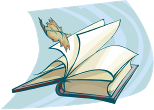 МБОУ СОШ № 78 за 2013-2014учебный год (заведующая библиотекой Бондаренко И.И.)На 2013-2014 учебный год были поставлены следующие задачи:Обеспечение участникам образовательного процесса доступа к информации, знаниям, культурным ценностям посредством использования библиотечно-информационных ресурсов библиотеки на различных носителях: бумажном (книжный фонд, распечатка материала); электронном (дискеты); цифровом (CD и  DVD-диски); коммуникативном (сеть Интернет).Формирование и развитие навыков независимого библиотечного пользователя: поиску, отбору информации.Совершенствование предоставляемых библиотекой услуг на основе внедрения новых информационных технологий и компьютеризации библиотечно-информационных процессов, формирование комфортной библиотечной среды.  Внедрение в работу библиотеки АИБС «Марк».Обеспечение учащимся и педагогам доступа к информации, знаниям, идеям, культурным ценностям посредством использования библиотечно-информационных ресурсов библиотеки на различных носителях: бумажном (книжный фонд, распечатка материала); электронном (дискеты); цифровом (CD и  DVD-диски); коммуникативном (сеть Интернет).Накопление и распространение разнообразной информации.Содействие учебно-воспитательному процессу школы путем создания информационного обслуживания педагогического коллектива и учащихся.Содействие самообразованию учащихся, педагогов;Приобщение детей к чтению.Составление электронного каталога Marc SQL, картотеки учебников и вновь поступающей литературы.Составление заказа учебников на 2014-2015 учебный год, формирование фонда учебников для учащихся I-III ступени.Показатели библиотечной статистикиза 2013-2014 учебный год.Работа с библиотечным фондом.Изучение состава фонда и его использование.В период с октября 2013 по май 2014 года в библиотеке проводилась работа по выявлению и списанию ветхих, морально устаревших и неиспользуемых документов основного фонда. 	Проведена работа среди учащихся, целью которой было изучение читательского спроса. По-прежнему, наиболее востребован фонд художественной литературы. Фонд не располагает достаточным количеством программных произведений, особенно современных авторов, остро стоит вопрос о пополнении фонда литературой для начальных классов, справочной и методической литературой. Фонд детской литературы находится в очень ветхом состоянии, порой не поддающемуся ремонту.       Для пополнения фонда методической литературы была проведена подписка периодических изданий на I-(II) полугодие 2014 года. Формирование фонда традиционными и нетрадиционными носителями информации	В течение 2013-2014 учебного года основной фонд библиотеки художественной литературой не пополнялся. Планируется  поступление учебной литературы в количестве 476 экз.	В библиотеке имеется компьютер, принтер, в 2013 году был подключен  Интернет. Учителя и учащиеся имеют возможность поработать в Интернете, найти необходимую информацию. Работа с учебным фондом.На 01.09.2013 года фонд учебной литературы составляет 7000 экземпляров.В декабре 2013 и апреле 2014 г. были проведены рейды с целью выявления состояния учебников. Совместно с руководителями МО был составлен заказ на учебники на 2014-2015 учебный год. Была определена потребность в доукомплектовании фонда учащихся I-II ступени. На основании федерального перечня учебников рекомендованных для обучения, разработан перечень используемых учебников по каждому предмету. II. Работа по пропаганде библиотечно-библиографических знаний.Воспитание культуры чтения учащихся и владение навыками поиска информации в различных носителях является приоритетной задачей в работе школьной библиотеки.  	В течение года было проведено ряд мероприятий, направленных на повышение общей культуры личности учащихся разных возрастов: ознакомление пользователей с минимумом ББЗ: «Давайте познакомимся!»- экскурсия в библиотеку. Правила обращения с книгой (1-е классы)«Ее Величество Книга». Знакомство со структурой книги (2 классы)«Остров периодики». Газеты и журналы для детей (3-е кл.)«Как построена книга? Выбор книги» (4-5 класс)Блиц-турнир «Что вы знаете о книге?» (6-е классы)«Справочная литература»-беседа с обзором книг, электронная презентация (7-е классы)«Правила пользования библиотекой»-индивидуальные беседы на абонементе(8-11 кл)      	      В течение учебного года библиотекой оказывалась методическая помощь учащимся и классным руководителям в подборе сценариев для праздников, классных часов, выпусков стенгазет, поиску нужной информации для составления рефератов и докладов, участия в  областном конкурсах III. Информационно-выставочная работа.К юбилейным датам писателей и поэтов оформлены книжные выставки. Среди них: сентябрь- 90 лет Р.Гамзатову, 185 лет Л.Н. Толстому,   95 лет Б. Заходеруоктябрь – 140лет И.С. Шмелеву ноябрь – 195 лет И.С. Тургеневу, 105 лет Н.Н. Носову, 100 лет В. Драгунскомудекабрь – 210 лет Ф. Тютчеву, 85 лет Ч. Айтматову, 140 лет В. Брюсовуянварь- 85 лет Т. И. Александровой, 135 лет П.П. Бажовуфевраль – 120 лет В. В. Бианкимарт – 190 лет К.Д. Ушинскому, 130 лет А. Беляевуапрель – 270 лет Д.И.Фонвизинумай – 90 лет Б. Окуджаве, 90 лет Б. ВасильевуЗа период с 01.09.2013г. по 31.05.2014 года в библиотеке были проведены следующие мероприятия:Презентация «Первоклассник» для учащихся 1-х классов (1 сентября)Библиотечный час и презентация «Структура книги» для учащихся 3-х классов(октябрь).Праздник «Посвящение в читатели» 2 класс (октябрь)Путешествие с героями Н.Носова (к 105-летию писателя) –для уч-ся нач. классов(ноябрь) .Открытое занятие «В гостях у сказки» на «Неделе начальной школы» (декабрь).Презентация «Справочная литература» 5-7 классы, работа с энциклопедиями и словарями (январь).Знаешь ли ты сказки? Игровая программа для уч-ся нач.кл. по творчеству Бажова П.П. (февраль)Новые друзья читателя: обзор книг к 85-летию Т. Александровой, 135-летию П.Бажова, 120-летию В.Бианки (февраль, март)Экологический час «Красная книга России», 4 кл., «Рекордсмены животного мира» 3-е классы (апрель)Урок мужества «Мы дети страшных лет» 4-5-е кл.	«Опаленная юность» 6-е кл.IV. Повышение квалификации.        2013-2014 г. прошли курсы повышения квалификации библиотекарей в г.Ростове-на-Дону. Основные задачи на 2014 -2015  учебный год: Обеспечение учебно-воспитательного процесса учебной литературой, сохранности школьного учебного фонда, составление заказа на будущий  учебный год;Расширение информационной среды школы, оказание помощи педагогам в проведении мероприятий и участия в конкурсах;Пополнение фонда художественной литературы и литературы для начальных классов путем проведения акции «Любимой книжке – вторую жизнь» (в течение учебного года).Самообразование, участие в районных МО библиотекарей.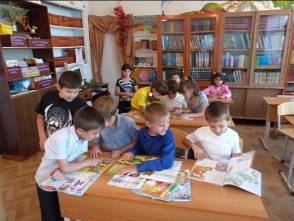 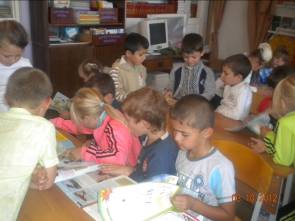 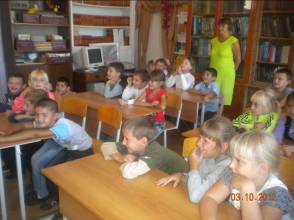 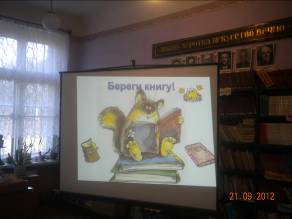 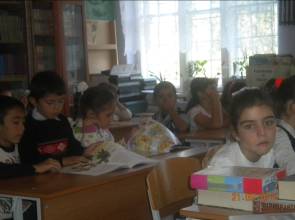 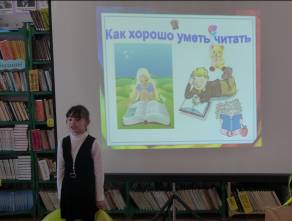 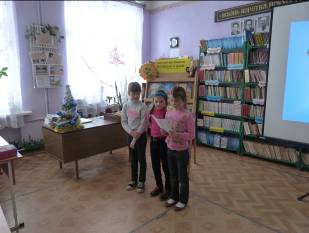 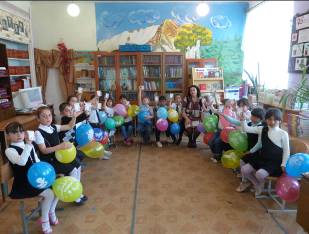 В 2014-2015 учебном году педагогический коллектив начинает  работу над проблемой «Развитие инициативы и творческой активности учащихся на основе дифференцированного обучения, индивидуального подхода и совершенствования педагогического мастерства учителя как один из способов повышения результативности обучения и воспитания».

ЦЕЛЬСоздать условия для обучения и воспитания учащихся путем индивидуального подхода и формирования у них навыков самообразования, творческой активности, сознательного отношения к своему здоровью для дальнейшей адаптации в социуме. ЗАДАЧИ ШКОЛЫ НА 2014/2015 УЧЕБНЫЙ ГОД:1. Создание системы комплексной безопасности образовательного процесса, обновление
учебно-материальной базы школы.2. Обеспечение обучающимся возможности сохранения и укрепления здоровья за период
обучения в школе, повышение качества психологической поддержки.3. Укрепление и развитие системы классного руководства, совершенствование форм
работы по профилактике вредных привычек и работе с семьей.4. Улучшение качества обучения учащихся через:- удовлетворение образовательных запросов каждого учащегося;- повышение уровня профессионализма педагогов;- совершенствование работы по подготовке учащихся к предметным олимпиадам, централизованному тестированию.Методическая тема школы:«Формирование ключевых компетентностей учителя и обучающихся как средство повышения качества образования».

                                                            Задачи методической работы:
 Развитие методических компетентностей педагогов, а именно: владение различными технологиями и методами обучения, знание дидактических методов, приёмов и умение применять их в процессе обучения для формирования общеучебных навыков и умений, как на уроке, так и во  внеурочное время.     Развитие аутопсихологической компетентности, которая подразумевает умение осознать
уровень собственной деятельности, своих способностей, умение видеть недостатки
в своей работе, желание самосовершенствоваться.Использование инновационных технологий для повышения качества образования.Создание мониторинго-диагностической системы отслеживания сформированности компетентностей учителя и обучающихся.Продолжить работу по созданию портфолио индивидуальных достижений каждого учителя.                                                       Предполагаемый результат
Повышение качества образования вследствие сформированности ключевых компетентностей педагогов и обучающихся.Всего учащихсяВсего учащихсяАттестованоНе  успеваютНе  успеваютНе  успеваютОбучаются на Обучаются на Обучаются на Обучаются на Обучаются на Обучаются на Обучаются на УО%КО %На начало уч. годаНа конецучебного годаАттестованоПо пропПо болезни1кл.На «5»На «4» «5»На «3»«2»По 1 пред.По 2 пред.По 3 пред. и бо-лееIступень172169125--441248614-229744IIступень187189189---9511272---9932IIIступень313030---19200---10033Всего390388344--44221082086-229838№КлассыКлассный руководительКО %УО %12АСмыкова Н.Н.579122БМахова М.Н.359433АГромова О.А.4510043БЮнусова Г.Н.487554АВоронцова Т.И.2910064БМартынюк Т.В.7410075АМакеева Н.П.4910085БКостарева Н.А.209596АПрийма М.Н.39100106БВеретеникова А.С.5100117АФилимонова Н.Ю.41100127БМельникова Н.М.093138АДзюба Г.А.38100148БКосьяненко С.В.47100159АКритинина Г.Н.38100169БТращенко Е.С.301001710Демьянова О.А.201001811Носова Г.А.47100Учебный год2007-20082008-20092009-20102010-20112011-20122012-20132013-2014Количество выпускников 11кл.21253219143115Золотые медали-1-1-4-Серебряные медали---1-2-Окончили школу на «4 и 5»99          7125117% качества43402266365547Количество выпускников  основной школы41483461313941Обучается на «5»-2-6-13Обучается на «4 и 5»61441281011Качество обученности 15331230262834Учебный предметУчительКлассКачество знаний на экзаменах(%)Качество годовых в %Понижение или повышение качества знаний в сравненииРусский языкВоронцова Т.И.4А4245↓  3%Русский языкМартынюк Т.В.4Б6384↓   21%МатематикаВоронцова Т.И.4А4765↓  18%МатематикаМартынюк Т.В.4Б5874↓   16%Русский языкДзюба Г.А.5А6150↑   11%Русский языкКоновалова Р.В.5Б2030↓  10%МатематикаТращенко Е.С.5А4845↑  3%МатематикаПаюк В.П.5Б3545↓  10%Русский языкКосьяненко С.В.6А3350↓  17%Русский языкДзюба Г.А.6Б3113↑  18%МатематикаПрийма М.Н.6А5656+МатематикаТращенко Е.С.6Б613↓  7%биологияКостарева Н.А.7А4767↓  20%биологияКостарева Н.А.7Б00+ФизикаПрийма М.Н.7А5953↓  6%ФизикаПрийма М.Н.7Б2726↑  1%ИсторияДанько Т.В.8А3852↓  14%ИсторияБудыльская А.В.8Б6565+ГеографияФилимонова Н.Ю.8А4842↑  6%География Филимонова Н.Ю.8Б4765↓  18%химияОгурцова Н.А.106466↓  2%биологияКостарева Н.А.106446↑  18%предметКоличество«5»«4»«3»«2»УОКОСредний баллподтвердилиулучшилиухудшилиРусский язык4112218010080415 (37%)26 (63%)0Математика41210290100293.337 (91%)04 (9%)Обществознание303001001004003(100%)Биология30120100333,31 (33%)02 (67%)химия30210100673,7003(100%КлассУчительпредметКоличествосдававшихМинимальныйпорогСреднийбалл по школе11Коновалова Р.В.Русский язык152451Критинина Г.Н.математика152031Будыльская А.В.обществознание43951,5Костарева Н.А.биология33650,6Огурцова Н.А.химия13656Филимонова Н.Ю.география23754п\пВсего обучающихсяРусскиеТуркиАрмянеКазахУзбекиАзербайджанцыУдиныТаджики123456789101391199178111911всегодетей«группариска"на нач. го        года%«группариска"наконецгода%Снято сучетаВыбылоизшколыНа учете в         КДН,ПДН39161,551,21-Нач. года – 0Конец года -0№Наименование кружкаФИО руководителя1«Юный патриот»Филимонова Наталья Юрьевна2«Рукодельница»Попова Татьяна Ивановна3«Эрудит»Огурцова Нина Алексеевна4«Затейники»Мартынюк Татьяна Васильевна5«Моделист»НауменкоАлексей Алексеевич6«Трудности русского языка»Коновалова Раиса Валентиновна7«Занимательная математика»Тращенко Елена Сергеевна8«Культура речи»Косьяненко Светлана Влаимировна9«Юный журналист»Дзюба Галина Анатольевна10«Баскетбол»Макеев Сергей Кириллович11«Волейбол»Макеев Сергей Кириллович12«ЮИД»Белокобыльский Александр Николаевич№Наименование кружкаФИО руководителя1«Футбол»Шапкин Иван Федорович№Наименование кружкаФИО руководителя1«Природа и фантазия»Шрамко Елизавета Павловна2«Юный фенолог»Науменко Ирина Александровна№ п/пНазвание конкурсаСрокиУчастникиРезультат1Областной конкурс сочинений «Если бы депутатом выбрали меня»Сентябрь 2013Карпинская Юлия(8 класс)учитель русского языка и литературы – Дзюба Г.А.Муниципальный этап – 1 местоОбластной этап- 3 место2Областной конкурс «Лучший урок письма – 2013»Сентябрь 2013Соколов Даниил – 8 класс,учитель русского языка и литературы – Дзюба Г.А.Беденко Лилия – 9 класс,учитель русского языка и литературы – Коновалова Р.В.Муниципальный этап - участие3Городские соревнования по пожарно- прикладному спорту среди дружин юных пожарных школ г.Сальска и Сальского районаСентябрь 2013Дружина ЮДП МБОУ СОШ №78,Преподаватель – организатор ОБЖ Белокобыльский А.Н.Зона – 1 место,Финал – 1 место – пожарная эстафета4Кросс в рамках районной Спартакиады школьниковСентябрь 2013Обучающиеся 8-11 классов,Учитель физической культуры – Макеев С.К.Командное первенство: - юноши – 3 место,- девушки – 7 место.Личное первенство:2 место – Чихалов Ибрагим,3 место – Камалов Эмрах5Выборы в Молодежное правительство Сальского района пятого созываОктябрь 2013Беденко Лилия – (9 класс)Учитель географии Филимонова Н.Ю.Министр сельского хозяйства6Областной конкурс видеороликовОктябрь 2013Скрипникова Алина, Гусева Татьяна, Иващенко Екатерина, Дурсунова Жамиля – 10 класс,Учитель информатики – Мандрыкина Н.В.Муниципальный этап – 2 место7Муниципальный этап регионального (заочного) конкурса на знание государственной символики РФ «Овеянные славою флаг наш и герб»Октябрь 20131. Соколов Даниил – 8 класс,Учитель технологии Науменко А.А.,2. Коллективная работа обучающихся 5 класса,Учитель технологии Попова Т.И.Призеручастие8Муниципальный конкурс готовности отрядов ЮИДОктябрь2013Отряд ЮИД МБОУ СОШ №78,Преподаватель – организатор ОБЖ Белокобыльский А.Н.Учитель географии Филимонова Н.Ю.8 место9Муниципальный этап Всероссийского конкурса школьных проектов, посвященного 20-летию Конституции РФОктябрь 2013Аюпов Денис – 9 классУчитель географии Филимонова Н.Ю.10Военно – спортивные соревнования «Тяжело в ученье – легко в бою»  среди отрядов ЮДП Сальского районаОктябрь 2013Отряд ЮДП МБОУ СОШ №78,Преподаватель – организатор ОБЖ Белокобыльский А.Н.В личном первенстве: Камалов Бинали – 2 местоБеденко Лилия – 3 место11Районный конкурс социальной рекламы антинаркотической направленности «Наш формат»Ноябрь2013Соколов Даниил – 8 класс,Учитель информатики – Мандрыкина Н.В.1 место12Региональный конкурс исследовательских краеведческих работ учащихся «Отечество»Ноябрь 2013Скрипникова Алина – 10 класс, Учитель географии Филимонова Н.Ю.Заочный этап – призерОчный этап – участие13Областной этнографический конкурс «Славен Дон – 2013»Ноябрь 2013Аюпов Денис – 9 классУчитель географии Филимонова Н.Ю.участие14Турнир по мини футболу (2003- 2004 г.р.) в честь «Дня единства и согласия»Ноябрь 2014Команда МБОУ СОШ №78, Учитель физической культуры Шапкин И.Ф.2 место15Муниципальный этап всероссийской олимпиады школьников по физической культуреНоябрь 2014Команда МБОУ СОШ №78,Учитель физической культуры – Макеев С.К.Беденко Лилия заняло 1 м. Алиев Баходыр призер Победитель в разделе «баскетбол». Мирзаакборова Рафиза.16Конкурс детского творчества по противопожарной тематике в Сальском районеДекабрь 2013Пашкевич Алексей 5 класс, Учитель технологии Науменко А.А.,Челикова Алина,Смыкова Алена – 6 класс Немченкова Анастасия – 5 класс - Учитель технологии Попова Т.И.Ремизова Альфия -10 класс, Елиференко Ксения – 8 классУчитель информатики – Мандрыкина Н.В.Участие17Игра «Клуб Веселых и Находчивых» на противопожарную тематикуДекабрь 2013Команда ДЮП МБОУ СОШ №78,Преподаватель – организатор ОБЖ Белокобыльский А.Н.Учитель географии Филимонова Н.Ю.Зона – 3 место18Городская выставка – конкурс «Новогодний и рождественский сувенир»Декабрь -20131. Кружок «Затейники»,Учитель начальных классов Мартынюк Т.В.2. кружок «Моделист», Учитель технологии Науменко А.А.,3. Гусева Татьяна, Скрипникова Алина – 10 класс,Учитель информатики – Мандрыкина Н.В.4. Соколов Даниил – 8 класс,Учитель информатики – Мандрыкина Н.В.5. Романов Александр – 2 класс,Учитель русского языка и литературы – Косьяненко С.В.УчастиеУчастиеОтмечено членами жюриУчастиеУчастие 19Областной конкурс «Знаток Конституции и избирательного права» (предварительный этап)Декабрь -2013Пересадина Диана – 11 класс,Учитель истории Будыльская А.В.Участие20Муниципальный этап областного конкурса сочинений «Почему я хочу работать в органах прокуратуры»Январь 2014Березовская Ангелина – 11 класс,учитель русского языка и литературы – Коновалова Р.В.Участие21Районный конкурс сочинений «Я выбираю профессию»Январь 2014Ермолова Елена 9 класс,учитель русского языка и литературы – Коновалова Р.В.Участие22Всероссийский детский экологический форум «Зеленая планета 2014»Февраль 20141. Пашкевич Алексей – 5 класс,Учитель технологии Науменко А.А.,2. Ремизова Альфия – 10 класс,Учитель биологии – Костарева Н.А.Муниципальный этап – победительОбластной этап – грамотаПризер23Муниципальный этап Всероссийского конкурса «Живая классикаФевраль 2014Смыкова Алена, Челикова Алина – 6 классУчитель русского языка и литературы – Косьяненко С.В.Участие24Интеллектуально – познавательная игра «Традициям верны» среди отрядов ЮДП Сальского районаФевраль 2014Отряд ЮДП МБОУ СОШ №78,Преподаватель – организатор ОБЖ Белокобыльский А.Н.2 место25Зональные и финальные соревнования по баскетболуФевраль 2014Команда МБОУ СОШ №78,Учитель физической культуры – Макеев С.К.Девушки  -1 местоЮноши – 2 место26Районный конкурс «Гвоздики Отечества»Март 2014Пересадина Диана – 11 класс, Елиференко Ксения- - 8 классУчитель музыки – Носова Г.А.Участие27Районный фотоконкурс «Профессия в лицах»Март 2014Кружок «Затейники»,Учитель начальных классов Мартынюк Т.В.3 место28Районный конкурс  стендов профориентацииМарт 2014Педагог – психолог Демьянова О.А.1 место29Всероссийская акция «Я- гражданин России»Март 2014Аюпов Денис – 9 классУчитель географии Филимонова Н.Ю30Районные соревнования по волейболуМарт 2014Команда МБОУ СОШ №78,Учитель физической культуры – Макеев С.К.Девушки  -1 место31Соревнования по волейболу на кубок памяти учителя физической культуры п. Сеятель  Н.П.КритининаМарт 2014Команда МБОУ СОШ №78,Учитель физической культуры – Макеев С.К.1 место32Муниципальный конкурс отрядов ЮИДАпрель 2014Отряд ЮИД МБОУ СОШ №78,Преподаватель – организатор ОБЖ Белокобыльский А.Н.Учитель географии Филимонова Н.Ю.8 место33Интеллектуальная игра «Жить по закону!» среди отрядов ЮДП Сальского районаАпрель 2014Отряд ЮДП МБОУ СОШ №78,Преподаватель – организатор ОБЖ Белокобыльский А.Н.Участие34Районный конкурс юнкоров «Безымянная высота»Апрель 2014Соколов Даниил – 8 класс,учитель русского языка и литературы – Дзюба Г.А.Шерстобитов Алексей – 7 класс,Учитель русского языка и литературы – Косьяненко С.В.Беденко Лилия – 9 класс,учитель русского языка и литературы – Коновалова Р.В.Участие35Муниципальный этап областного конкурса – фестиваля ЮИД «Безопасное колесо 2014»Апрель 2014Отряд ЮИД МБОУ СОШ №78,Преподаватель – организатор ОБЖ Белокобыльский А.Н.Учитель географии Филимонова Н.Ю15 место36Муниципальный этап конкурсов Всероссийского детско – юношеского движения «Школа безопасности»Апрель 2014Соколов Даниил – 8 класс,Учитель информатики – Мандрыкина Н.В.3 место37Интеллектуально – правовая игра «Правовой брейн – ринг»Апрель 2014Отряд ЮДП МБОУ СОШ №78,Преподаватель – организатор ОБЖ Белокобыльский А.Н.Участие38Муниципальный этап областного конкурса сочинений «Лучший урок письма 2014»Май 2014Соколов Даниил – 8 класс,учитель русского языка и литературы – Дзюба Г.А.Беденко Лилия – 9 класс,учитель русского языка и литературы – Коновалова Р.В.3 местоУчастие39Муниципальный этап областного конкурса «Лучший школьный омбудсмен»Май 2014Педагог – психолог Демьянова О.А.Призер40Короткая эстафета, посвященная Дню Победы (поселковая)Май 2014Команда МБОУ СОШ №78, Учитель физической культуры Шапкин И.Ф.Победитель41Соревнования по легкоатлетическому 4х-борью « Шиповка юных»Май 2014Команда МБОУ СОШ №78, Учитель физической культуры Шапкин И.Ф.Юноши -1место, девушки - 7 место. Лучшими в многоборье были : Рижолов К.- 1 м. и Пьяница Г. - 3 м.Елиференко К. – 1 место42Военно – учебные сборыИюнь 2014Ремизов Махсум,Фаиков Исмаил,Алиев Ридван – 10 классПреподаватель – организатор ОБЖ Белокобыльский А.Н.Ремизов Махсум 3 место – прыжки в длину,Фаиков Исмаил – 3 место – метание гранаты,1 место-  преодоление полосы препятствий,Алиев Ридван – 3 место - преодоление полосы препятствий УровеньУровеньОписание уровняОписание уровняОписание уровняОписание уровняОписание уровняОписание уровняОписание уровняОписание уровняОписание уровняОписание уровняОписание уровняКоличествоКоличествоКоличество%Уровень I
(25 - 30)Уровень I
(25 - 30)Высокий уровень школьной мотивации Высокий уровень школьной мотивации Высокий уровень школьной мотивации Высокий уровень школьной мотивации Высокий уровень школьной мотивации Высокий уровень школьной мотивации Высокий уровень школьной мотивации Высокий уровень школьной мотивации Высокий уровень школьной мотивации Высокий уровень школьной мотивации Высокий уровень школьной мотивации 0000,0%Уровень II
(20 - 24)Уровень II
(20 - 24)Хорошая школьная мотивация Хорошая школьная мотивация Хорошая школьная мотивация Хорошая школьная мотивация Хорошая школьная мотивация Хорошая школьная мотивация Хорошая школьная мотивация Хорошая школьная мотивация Хорошая школьная мотивация Хорошая школьная мотивация Хорошая школьная мотивация 55529,4%Уровень III
(15 - 19)Уровень III
(15 - 19)Положительное отношение к школе, но школа привлекает детей внеучебной деятельностьюПоложительное отношение к школе, но школа привлекает детей внеучебной деятельностьюПоложительное отношение к школе, но школа привлекает детей внеучебной деятельностьюПоложительное отношение к школе, но школа привлекает детей внеучебной деятельностьюПоложительное отношение к школе, но школа привлекает детей внеучебной деятельностьюПоложительное отношение к школе, но школа привлекает детей внеучебной деятельностьюПоложительное отношение к школе, но школа привлекает детей внеучебной деятельностьюПоложительное отношение к школе, но школа привлекает детей внеучебной деятельностьюПоложительное отношение к школе, но школа привлекает детей внеучебной деятельностьюПоложительное отношение к школе, но школа привлекает детей внеучебной деятельностьюПоложительное отношение к школе, но школа привлекает детей внеучебной деятельностью0000,0%Уровень IV
(10 - 14)Уровень IV
(10 - 14)Низкая школьная мотивация Низкая школьная мотивация Низкая школьная мотивация Низкая школьная мотивация Низкая школьная мотивация Низкая школьная мотивация Низкая школьная мотивация Низкая школьная мотивация Низкая школьная мотивация Низкая школьная мотивация Низкая школьная мотивация 10101058,8%Уровень V
(ниже 10)Уровень V
(ниже 10)Негативное отношение к школе, школьная дезадаптацияНегативное отношение к школе, школьная дезадаптацияНегативное отношение к школе, школьная дезадаптацияНегативное отношение к школе, школьная дезадаптацияНегативное отношение к школе, школьная дезадаптацияНегативное отношение к школе, школьная дезадаптацияНегативное отношение к школе, школьная дезадаптацияНегативное отношение к школе, школьная дезадаптацияНегативное отношение к школе, школьная дезадаптацияНегативное отношение к школе, школьная дезадаптацияНегативное отношение к школе, школьная дезадаптация22211,8%УровеньУровеньОписание уровняОписание уровняОписание уровняОписание уровняОписание уровняОписание уровняОписание уровняОписание уровняОписание уровняОписание уровняОписание уровняКоличествоКоличествоКоличество%Уровень I
(25 - 30)Уровень I
(25 - 30)Высокий уровень школьной мотивации Высокий уровень школьной мотивации Высокий уровень школьной мотивации Высокий уровень школьной мотивации Высокий уровень школьной мотивации Высокий уровень школьной мотивации Высокий уровень школьной мотивации Высокий уровень школьной мотивации Высокий уровень школьной мотивации Высокий уровень школьной мотивации Высокий уровень школьной мотивации 1115,6%Уровень II
(20 - 24)Уровень II
(20 - 24)Хорошая школьная мотивация Хорошая школьная мотивация Хорошая школьная мотивация Хорошая школьная мотивация Хорошая школьная мотивация Хорошая школьная мотивация Хорошая школьная мотивация Хорошая школьная мотивация Хорошая школьная мотивация Хорошая школьная мотивация Хорошая школьная мотивация 1115,6%Уровень III
(15 - 19)Уровень III
(15 - 19)Положительное отношение к школе, но школа привлекает детей внеучебной деятельностьюПоложительное отношение к школе, но школа привлекает детей внеучебной деятельностьюПоложительное отношение к школе, но школа привлекает детей внеучебной деятельностьюПоложительное отношение к школе, но школа привлекает детей внеучебной деятельностьюПоложительное отношение к школе, но школа привлекает детей внеучебной деятельностьюПоложительное отношение к школе, но школа привлекает детей внеучебной деятельностьюПоложительное отношение к школе, но школа привлекает детей внеучебной деятельностьюПоложительное отношение к школе, но школа привлекает детей внеучебной деятельностьюПоложительное отношение к школе, но школа привлекает детей внеучебной деятельностьюПоложительное отношение к школе, но школа привлекает детей внеучебной деятельностьюПоложительное отношение к школе, но школа привлекает детей внеучебной деятельностью44422,2%Уровень IV
(10 - 14)Уровень IV
(10 - 14)Низкая школьная мотивация Низкая школьная мотивация Низкая школьная мотивация Низкая школьная мотивация Низкая школьная мотивация Низкая школьная мотивация Низкая школьная мотивация Низкая школьная мотивация Низкая школьная мотивация Низкая школьная мотивация Низкая школьная мотивация 12121266,7%Уровень V
(ниже 10)Уровень V
(ниже 10)Негативное отношение к школе, школьная дезадаптацияНегативное отношение к школе, школьная дезадаптацияНегативное отношение к школе, школьная дезадаптацияНегативное отношение к школе, школьная дезадаптацияНегативное отношение к школе, школьная дезадаптацияНегативное отношение к школе, школьная дезадаптацияНегативное отношение к школе, школьная дезадаптацияНегативное отношение к школе, школьная дезадаптацияНегативное отношение к школе, школьная дезадаптацияНегативное отношение к школе, школьная дезадаптацияНегативное отношение к школе, школьная дезадаптация0000,0%№п\пКоличествоУч-ся в школеУч-ся в школеУч-ся в школе411Учителей Учителей Учителей 341.Контингент читателейВсего3871.Контингент читателейиз них, записанных впервые421.Контингент читателейучителей и прочих категорий411.Контингент читателейучащихся3871.Контингент читателей% охвата чтением учащихся94.1%2.Количество посещений за год36743.Среднее количество посещений в день254.Массовая работавыставки9Массовая работамероприятия10